Отчет Недели психологии в школе в ЛСОШ №2.                                                                                                                                                       «Человек, полюби человека…»Утвержден приказом 221/1от 12.03.21                                                      Цели:Создание в образовательном учреждении условий для сохранения и укрепления психологического здоровья учащихся;Повышать психологическую компетентность учащихся и учителей школы;Формирование представлений о важности психологической науки как одной из составляющих человекознания.Задачи:Расширение знаний о науке «психология», роли и месте психологических знаний в жизни человека; Формирование чувства успешности;  Активизация размышлений учащихся о месте и роли знаний психологии в собственной жизни, жизни людей;Формирование у обучающихся чувства единения;Форма проведения:Конкурс психологических стенгазет;Конкурс  рисунков;Классные часы, беседы ;Принципы построения «Недели психологии в школе».При общем планировании недели мы исходили из нескольких рабочих принципов. Целостность и законченность, то есть психологически очерчены начало и конец, основная идея и девиз дня;Цикличность и преемственность, то есть каждый день является продолжением предыдущего. Каждый день несет, в том, числе, и определенную информацию для размышления;Мероприятия, запланированные на неделю, охватывают наибольшее количество школьников и педагогов и почти не затрагивают учебно – воспитательный процесс.Общая психологическая атмосфера. В общешкольных играх и акциях могут принять участие не только учащиеся школы, но и педагоги, родители, а также все работники школы.Категория участников: педагоги- психологи;классные руководители;учащиеся 1-11 классов;инициативная группа учащихся 8-11 классов.Сроки проведения:  15марта по 20 марта 2021 года.Методическое обеспечение: план и разработки занятий, наглядный материал.Оформление:Стенгазета в холле школы «Неделя психологии»Школьный забор на тему: «Что бы ты хотел изменить в нашей школе?»Цитаты дня: «Пусть в вашей жизни не будет черных полос», «Личность – та же вселенная: глубокая, таинственная, неисчерпаемая», «Мы ответственны за все в нашей жизни», «Каждая наша мысль создает наше будущее», «Самая настоящая роскошь – роскошь человеческого общения».4. Акция "Корзина добрых пожеланий".5.Акция "Поделись настроением".6.Конкурс стенгазет(6-10 кл.).7.Акция "Счастья ,Вам учителя!.8.- Акция «Ларец радости, или Предсказания Цветной радуги»9. Социологический опрос.План проведения недели психологии.Открытие недели психологии.«Жизнь так прекрасна, улыбайся.И радость в сердце береги.Дарить улыбку не стесняйся,Поверить в чудо помоги!»Мероприятия проводились ежедневно во внеурочное время до и после уроков. Каждый день имел свою тему и логично продолжал предыдущий.В первый день недели ребята и учителя приняли участие в игре « Радуга настроения». После подсчетов кружков оказалось, что с хорошим настроением пришли в школу 73% опрошенных, с плохим – 10%, а остальные респонденты не определились.На стендах в школе была оформлена информационная галерея «Это интересно», целью  которой было расширить знания учащихся о науке психологии, о том, что она изучает и как помогает людям.Провели социологический опрос среди учащихся 5-11 классов на тему « Кого бы вы выдвинули на конкурс «Учитель года» по номинациям «добрый», строгий» и т.д. Школьники и учителя с интересом читали высказывания великих людей по вопросам психологии. Эти высказывания были прикреплены на дверях каждого класса в виде цветка.В 8 б и в классах провели классный час о предупреждении конфликтов в классе, о правилах бесконфликтного поведения. Ребята ответили на вопросы анкеты «Уровень комфортности в классе».Участники в результате мероприятий «Недели психологии» узнали:- о способах предупреждения конфликтов, о секретах бесконфликтного общения;-  о своих способностях и возможностях, проявив смекалку и находчивость;- о том, что психология – очень интересная наука.Мероприятие прошло в атмосфере активной и дружной заинтересованности обучающихся, которые с удовольствием приняли участие во всех мероприятиях. Психологическая помощь педагога-психолога в результате «Недели психологии» стала более востребована.Объявление о проведении Психологической недели."Психология - о нас, психология -для нас!".Стенгазета в холле школы «Неделя психологии», оформление .Цель  : Направлена на создание благоприятного климата в школе, на получение положительных эмоций.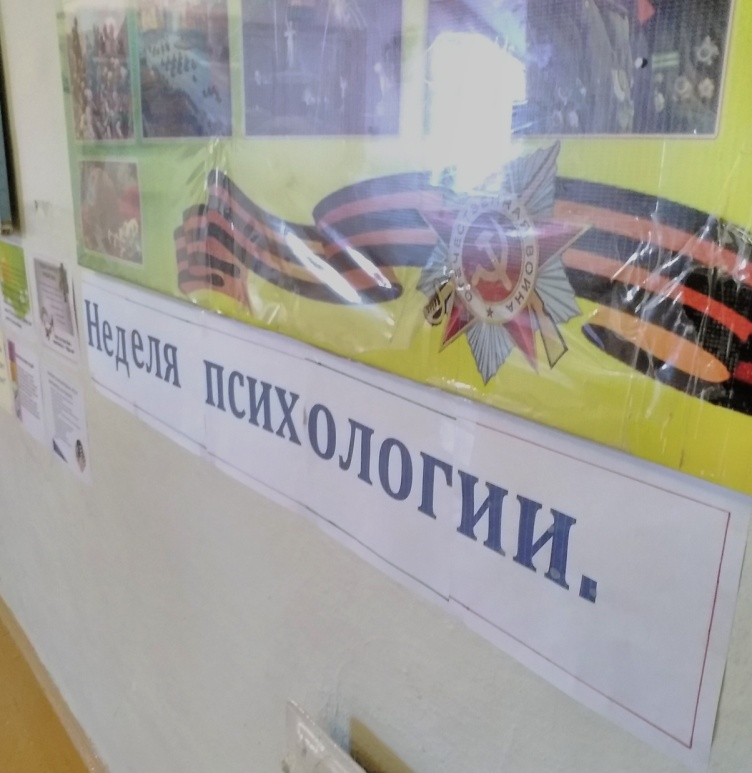 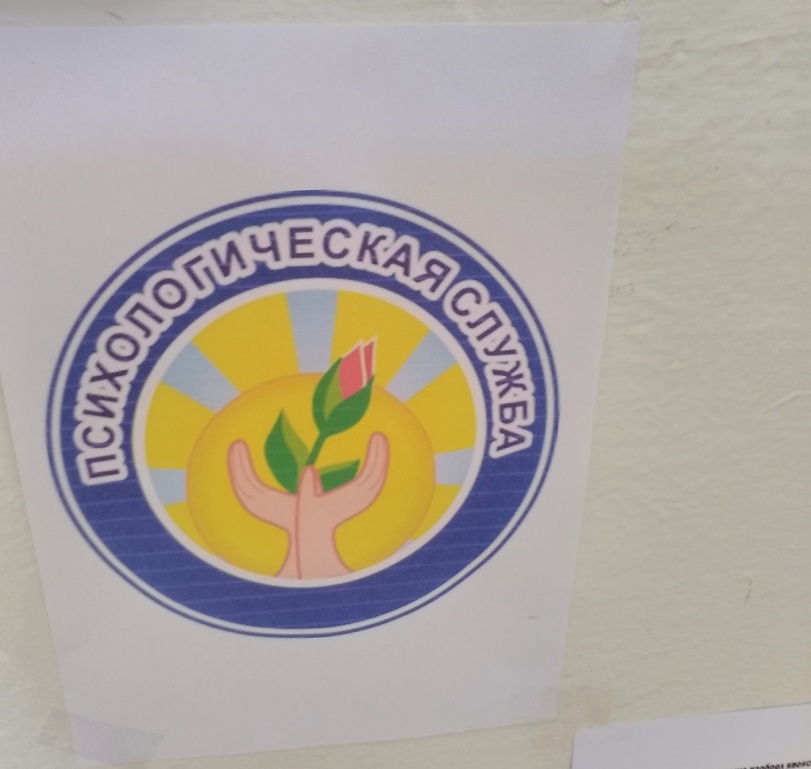 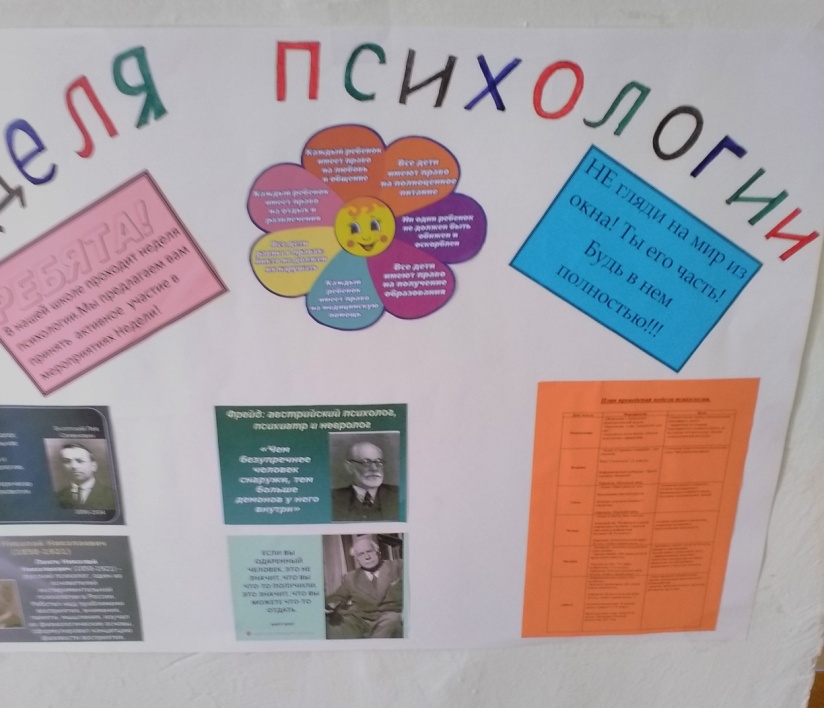 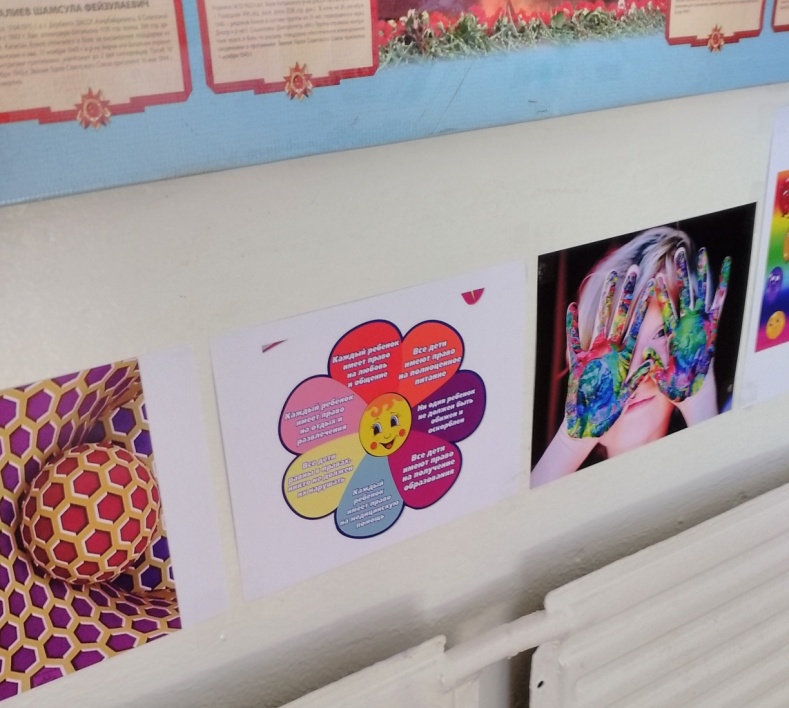 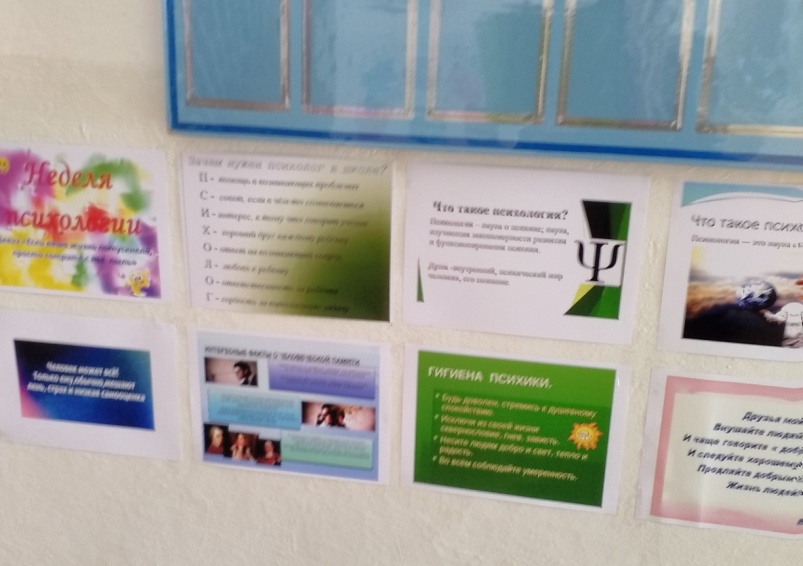 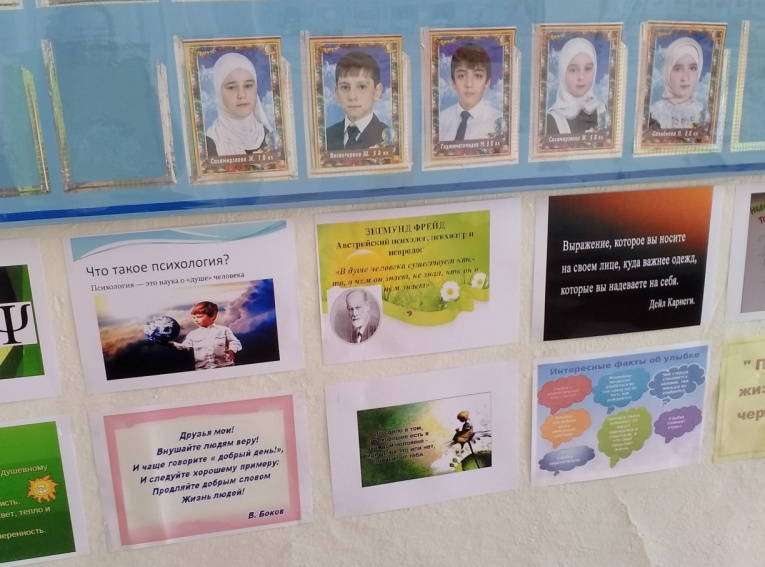 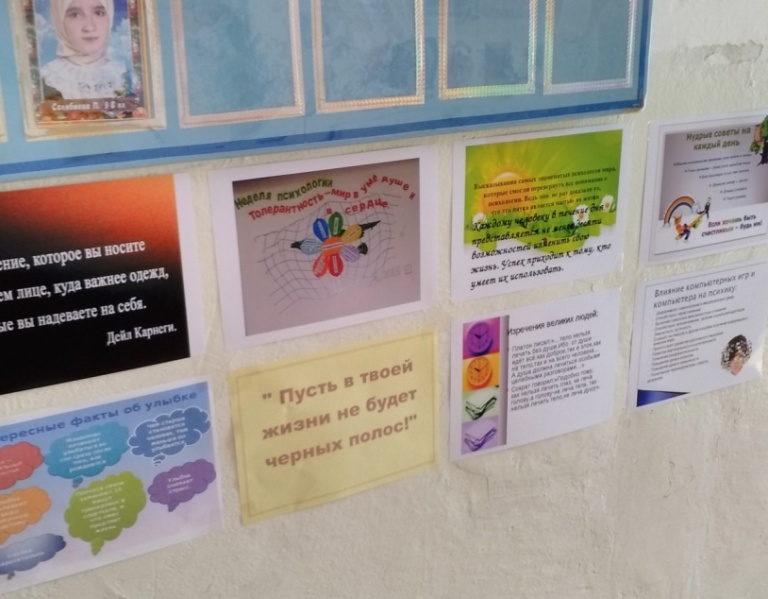 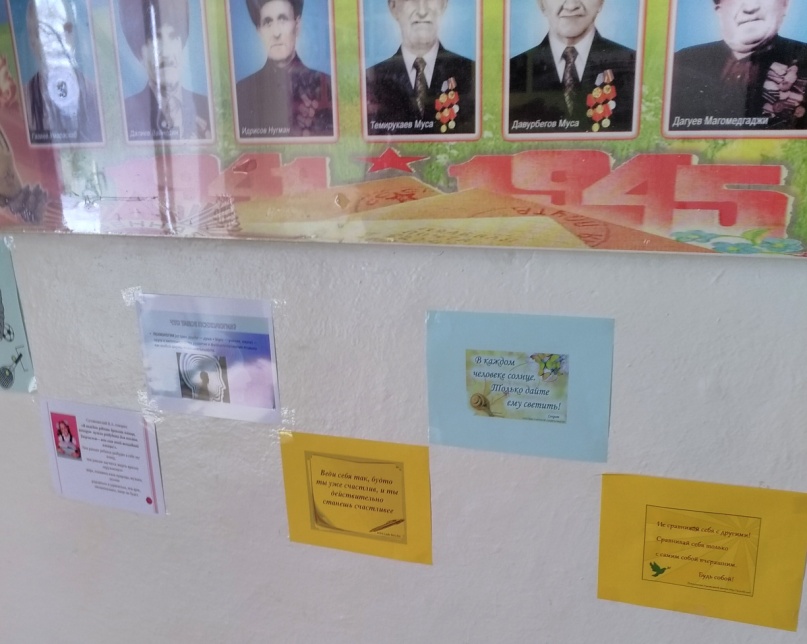 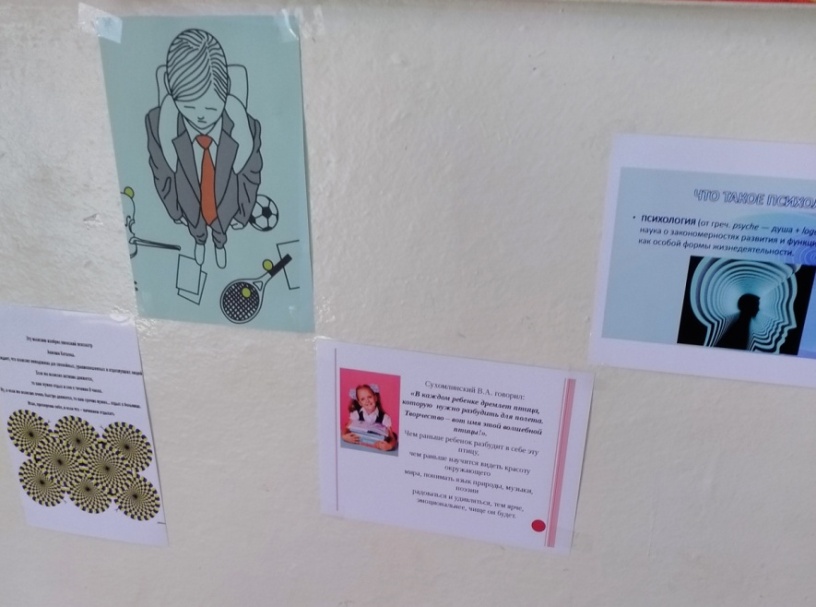 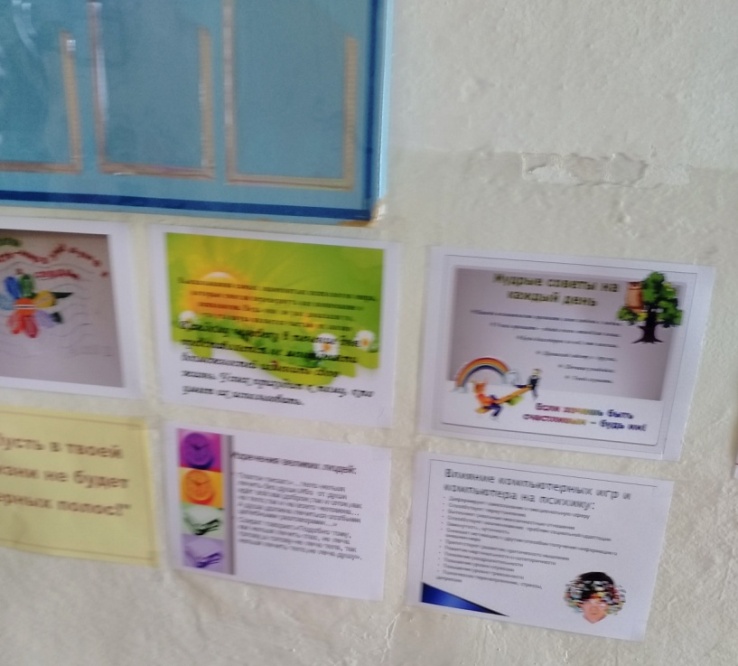 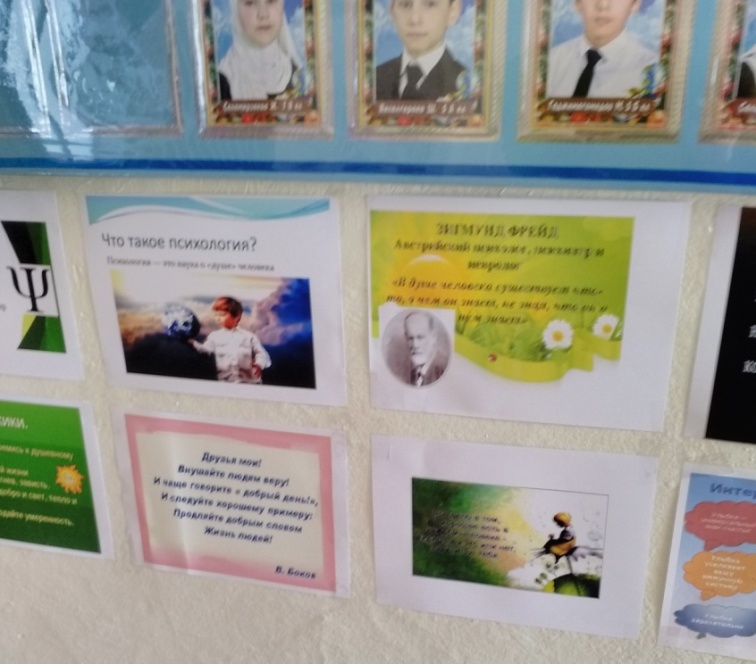 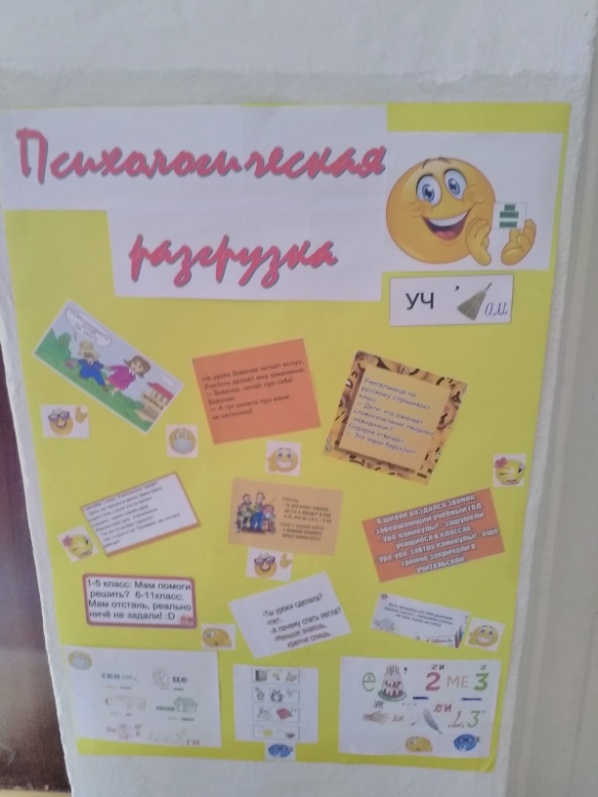 Информационная галерея «Это интересно».Цель:  развитие любознательности, эрудиции, расширение кругозора.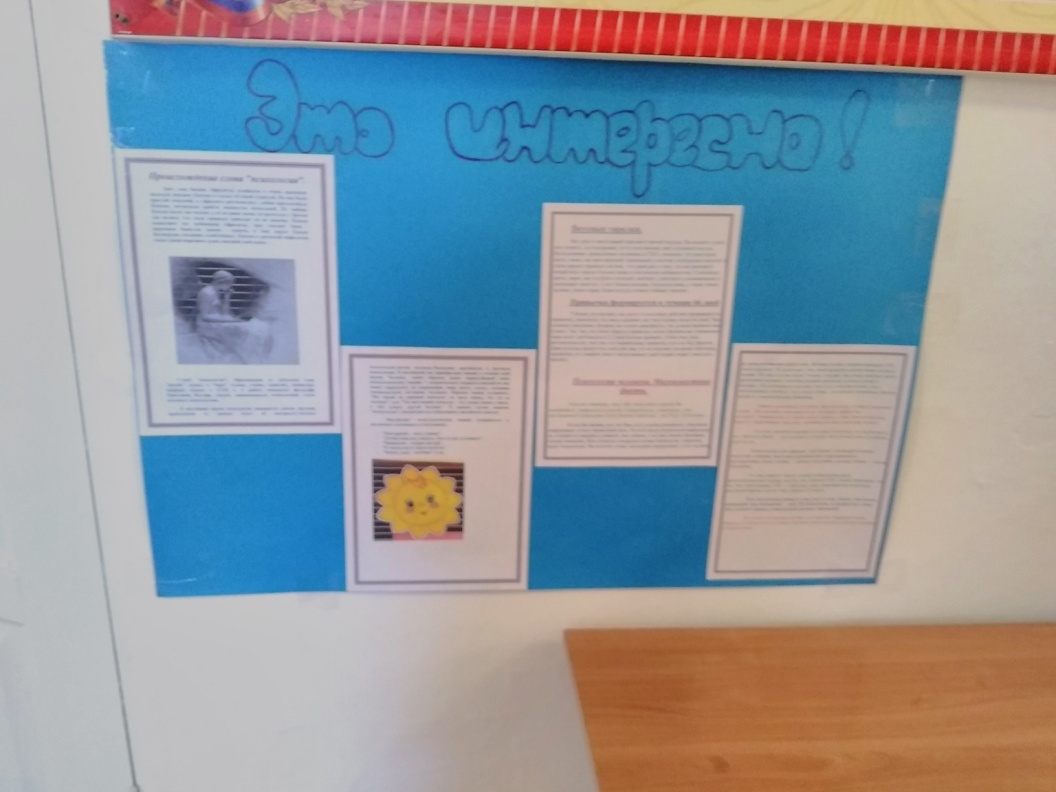                                                       Акция  " Корзина добрых пожеланий"Цели  : Направлена на создание благоприятного климата в школе, на получение положительных эмоций; Психологическая разгрузка.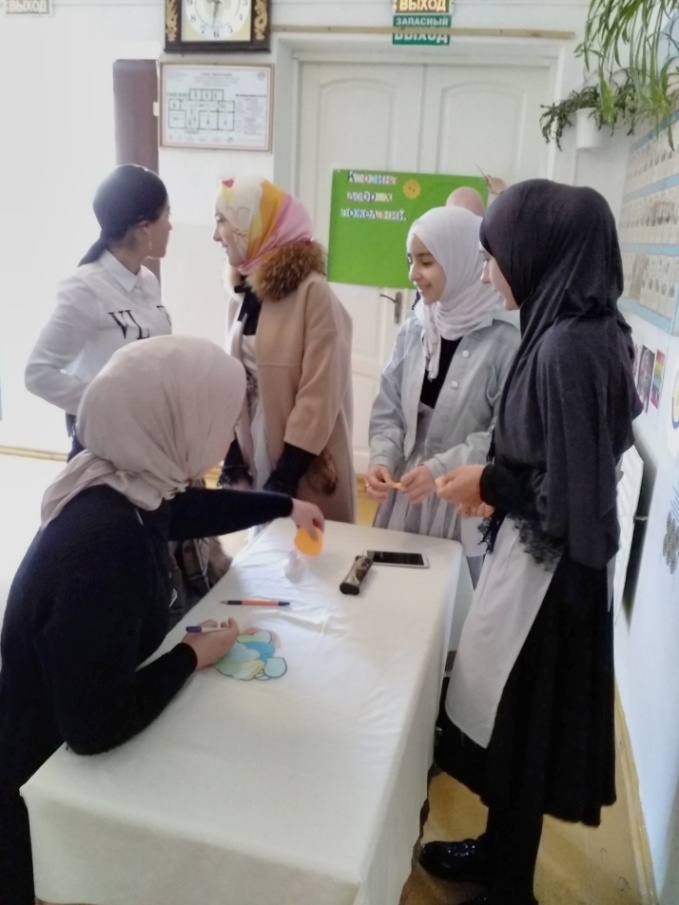 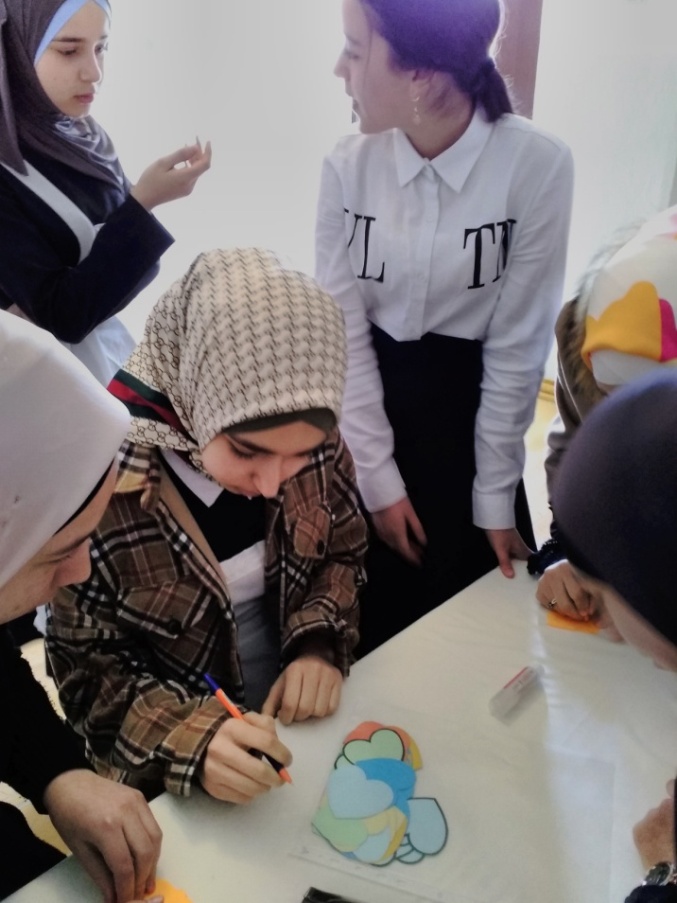 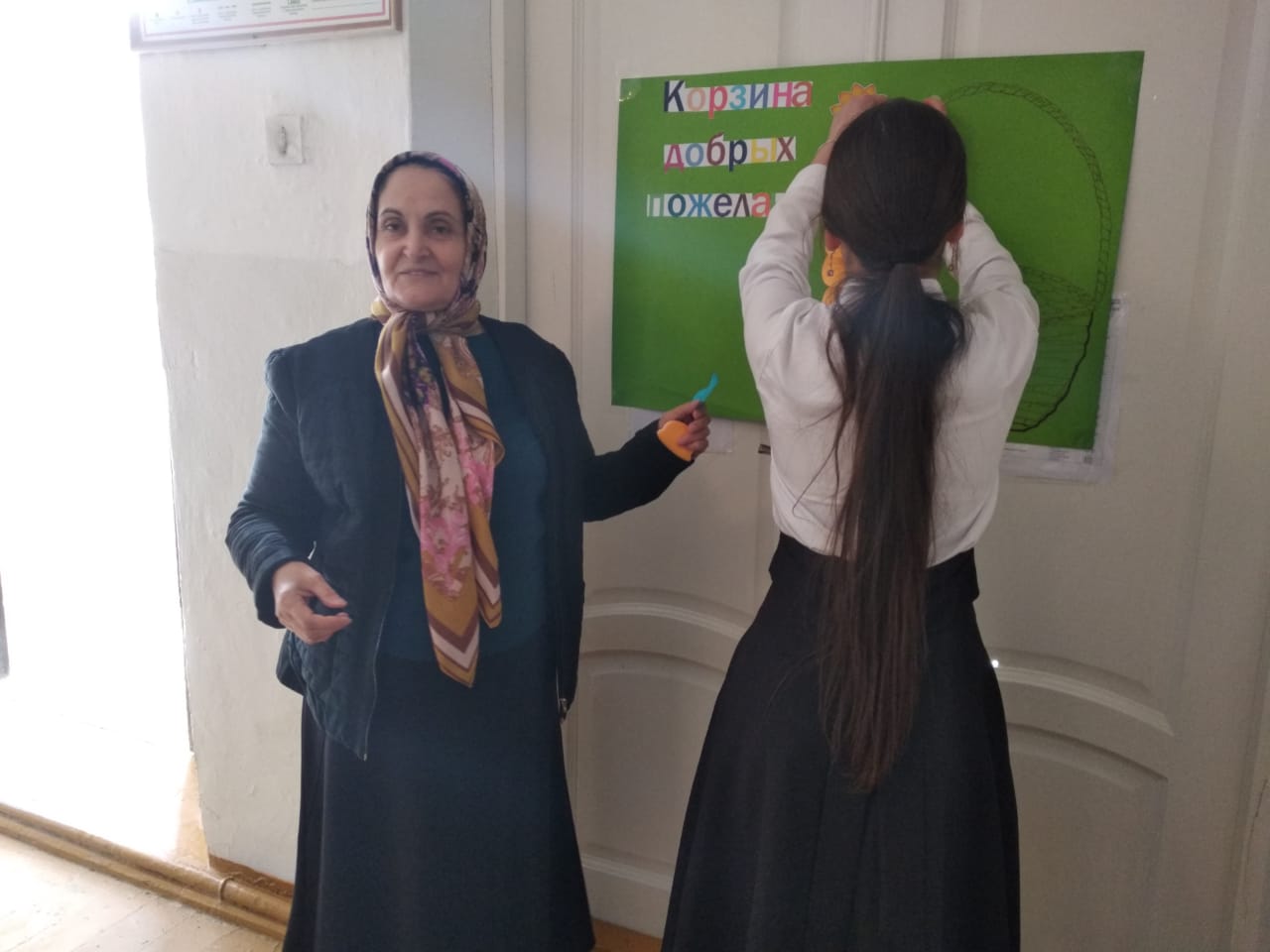 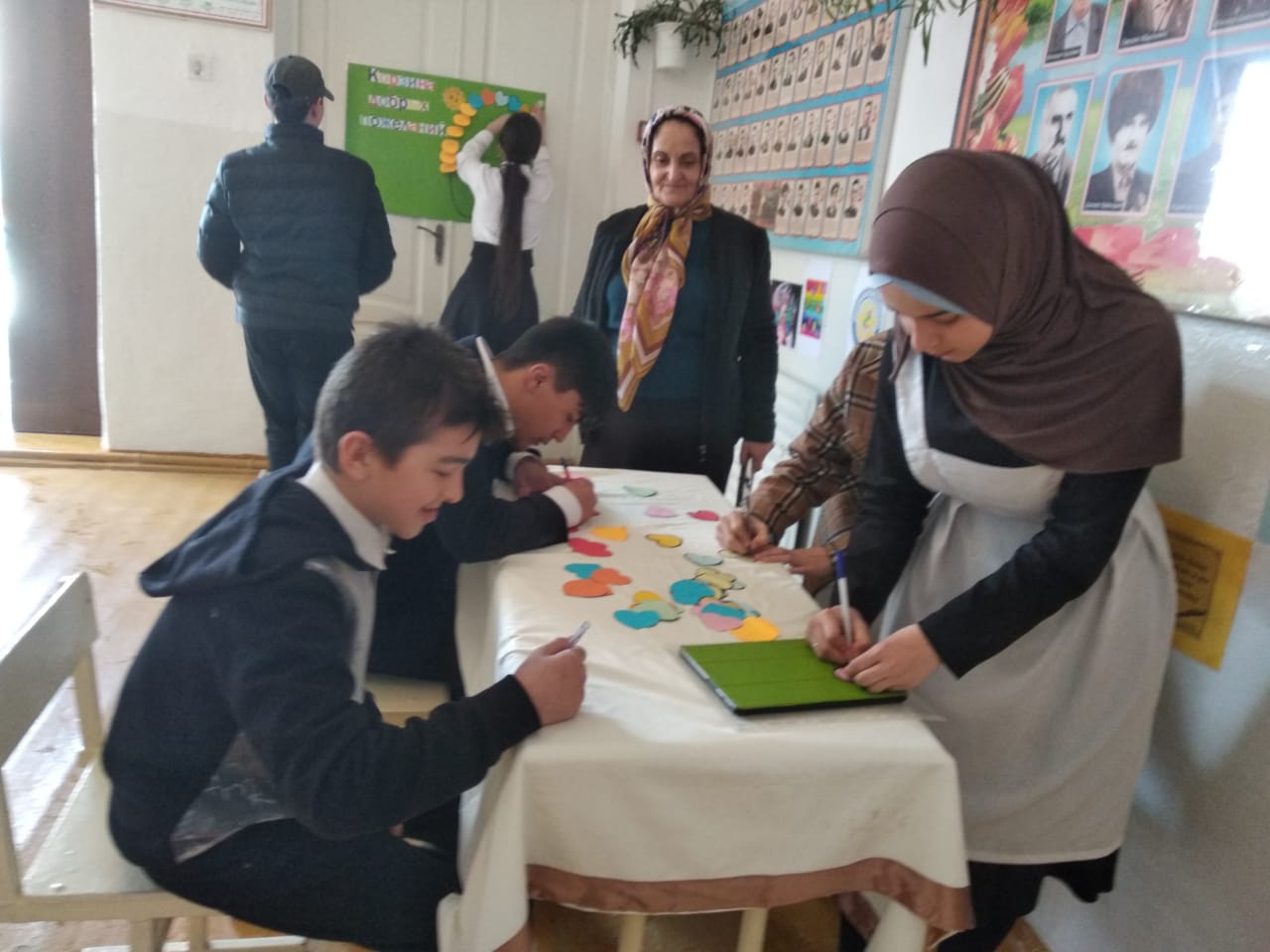 Акция " Ларец радости"Цель: Поддержка каждого учащегося, создание благоприятного климата в школе, получение положительных эмоций.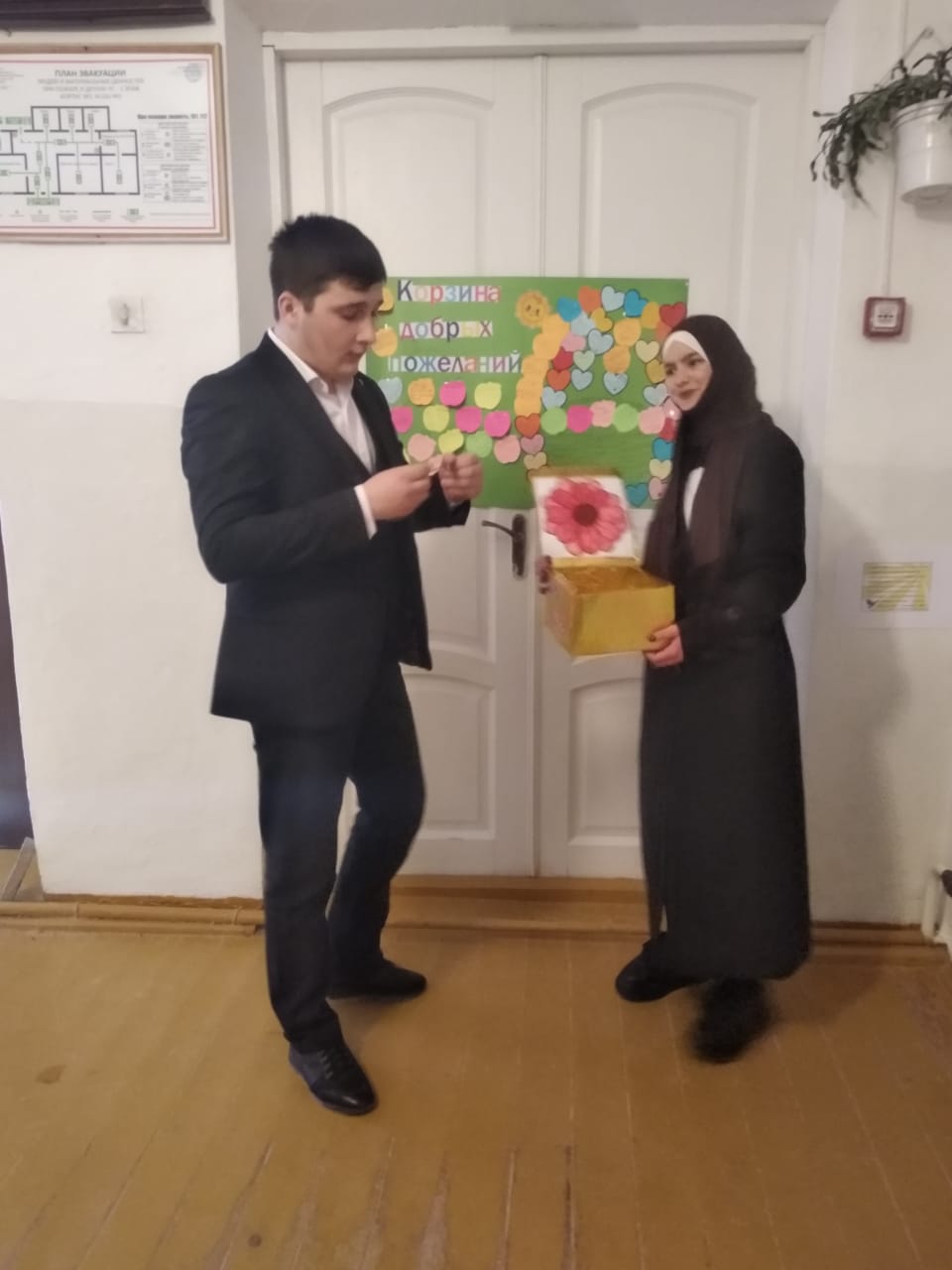 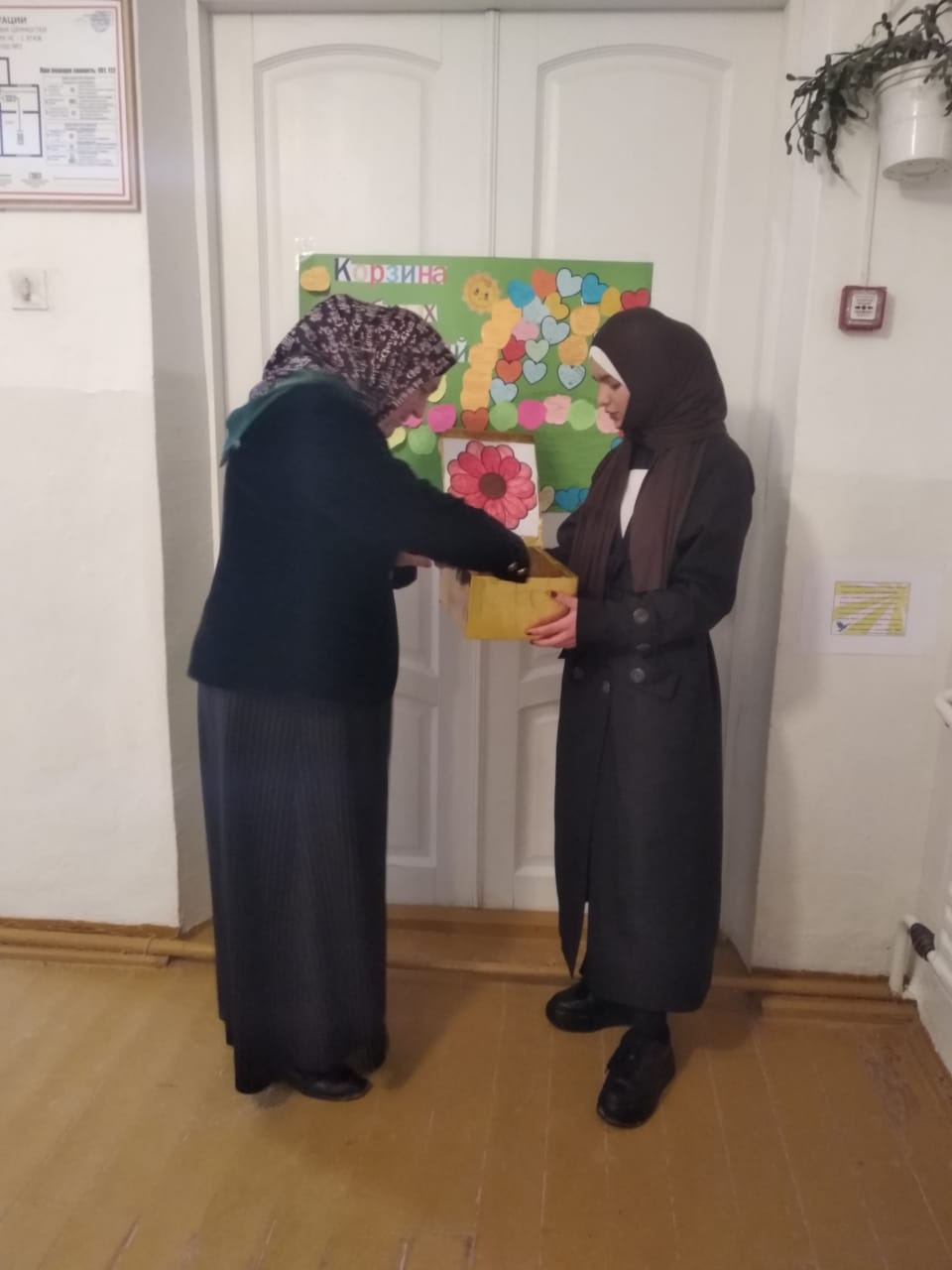 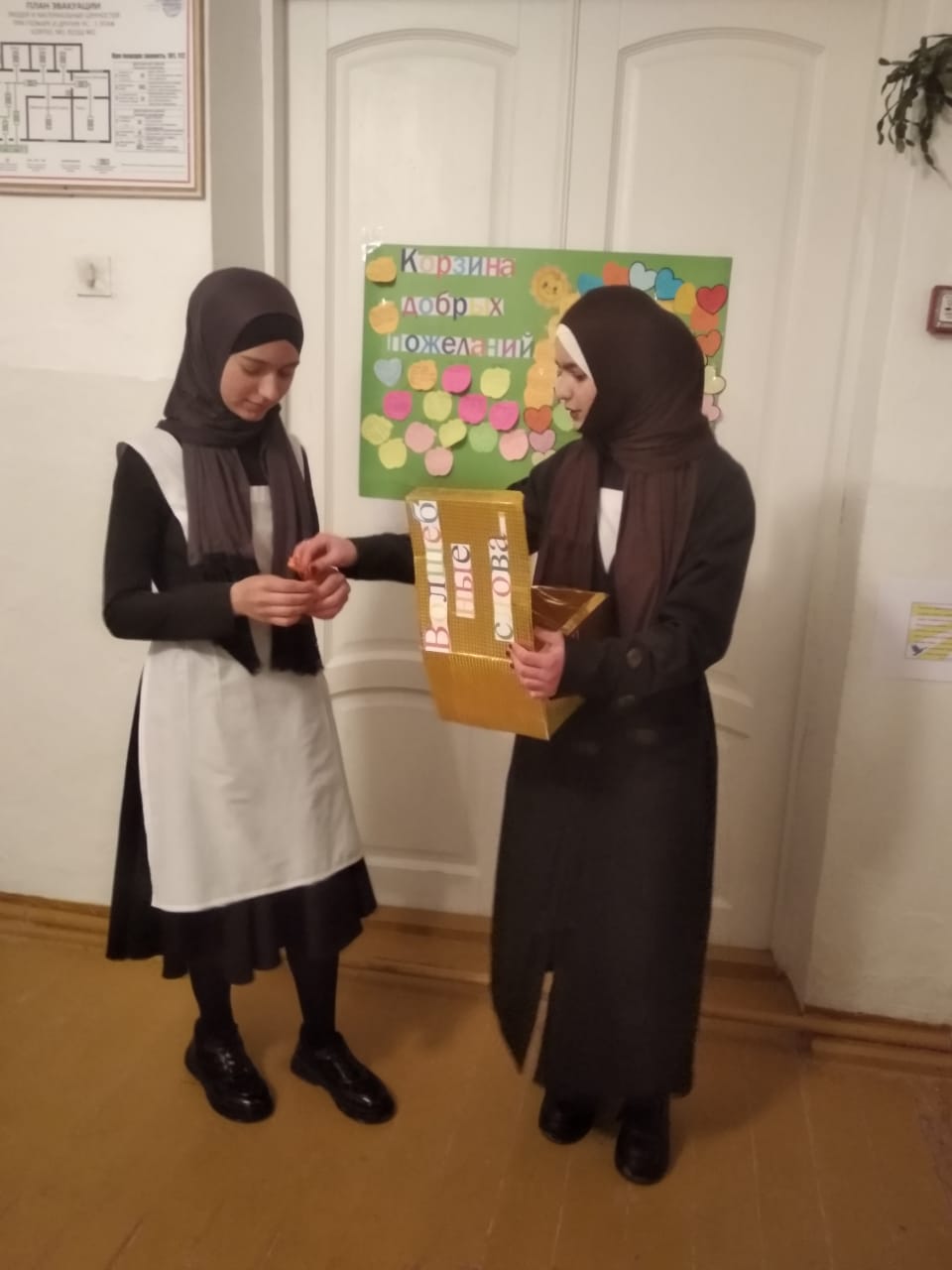 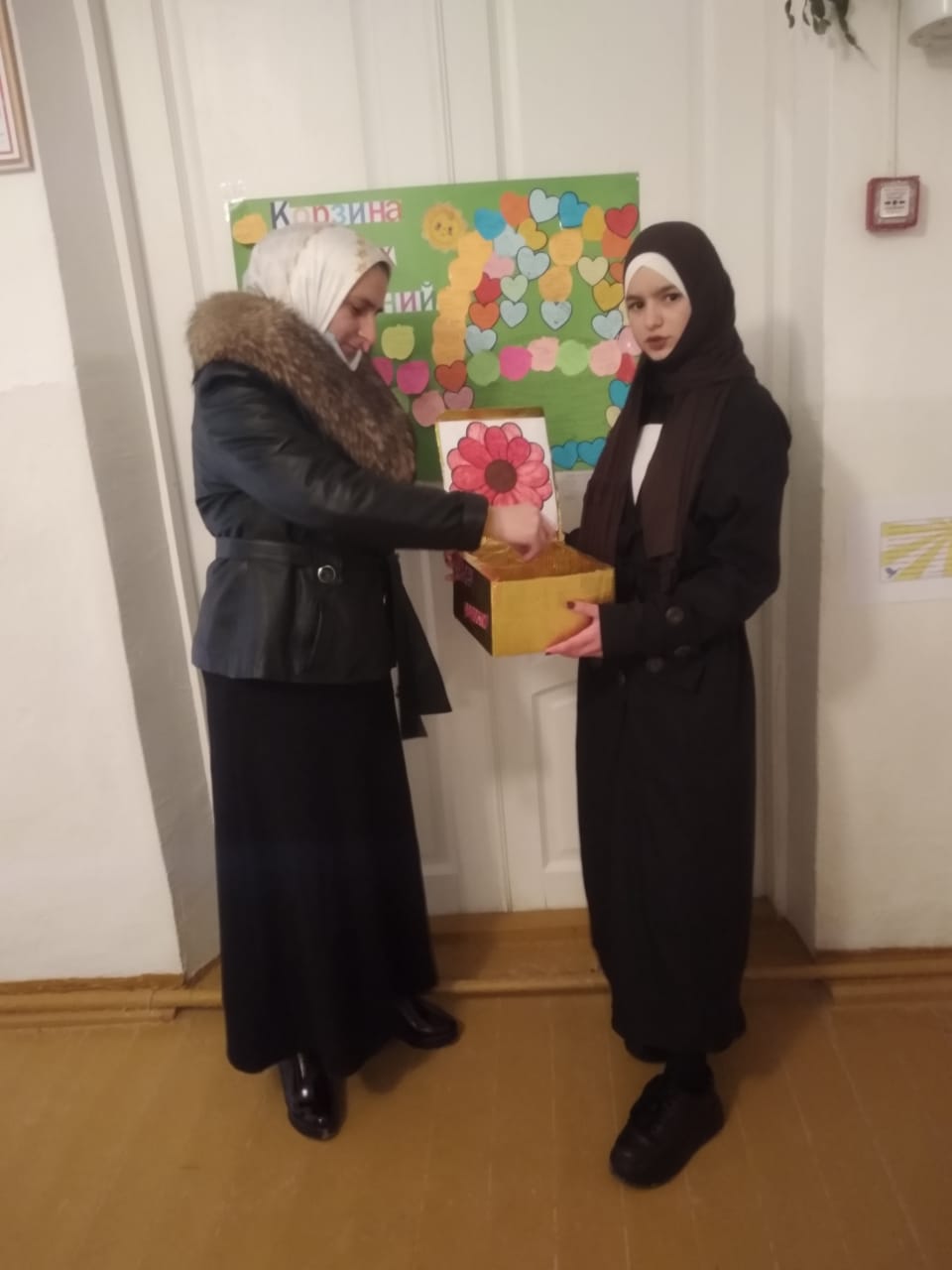 Психологическая игра:" В поисках святого Грааля".Цели: Формирование и отработка навыков коллективного взаимодействия;Осознание детьми ценности собственных успехов;Формирование положительного образа будущего.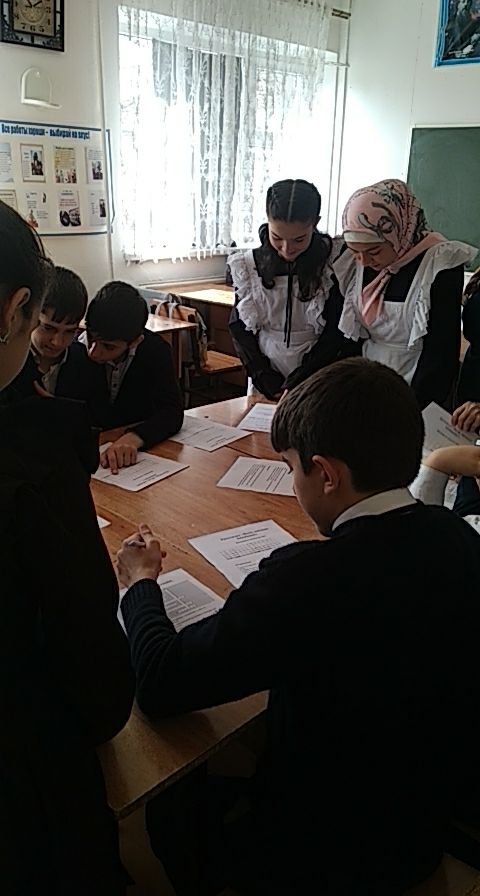 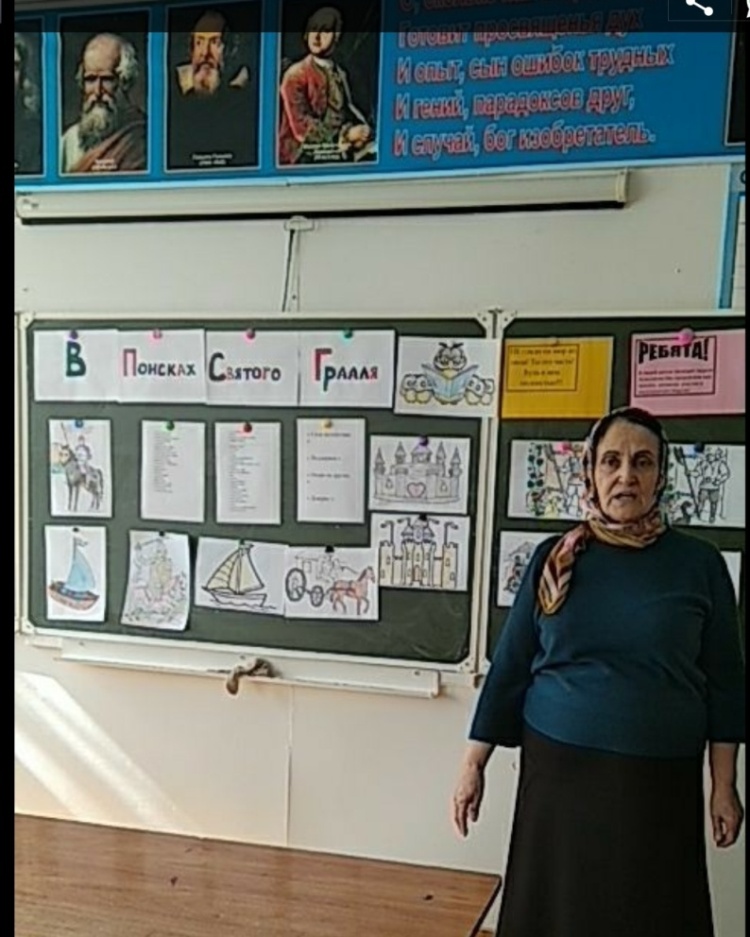 Социологический опрос(6-8классы.) Цели: Исследование "модели" ( образа) современного учителя глазами детей 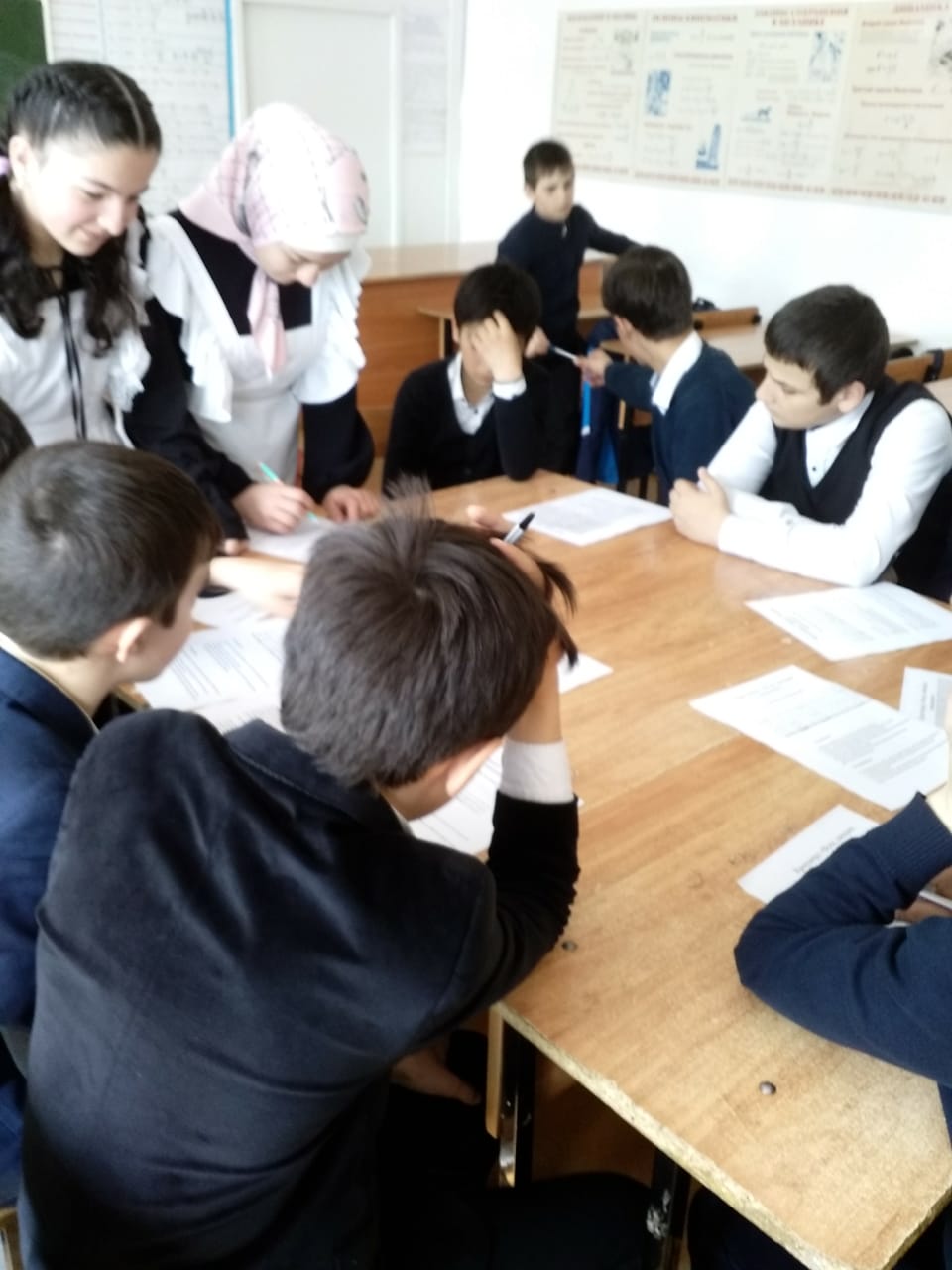 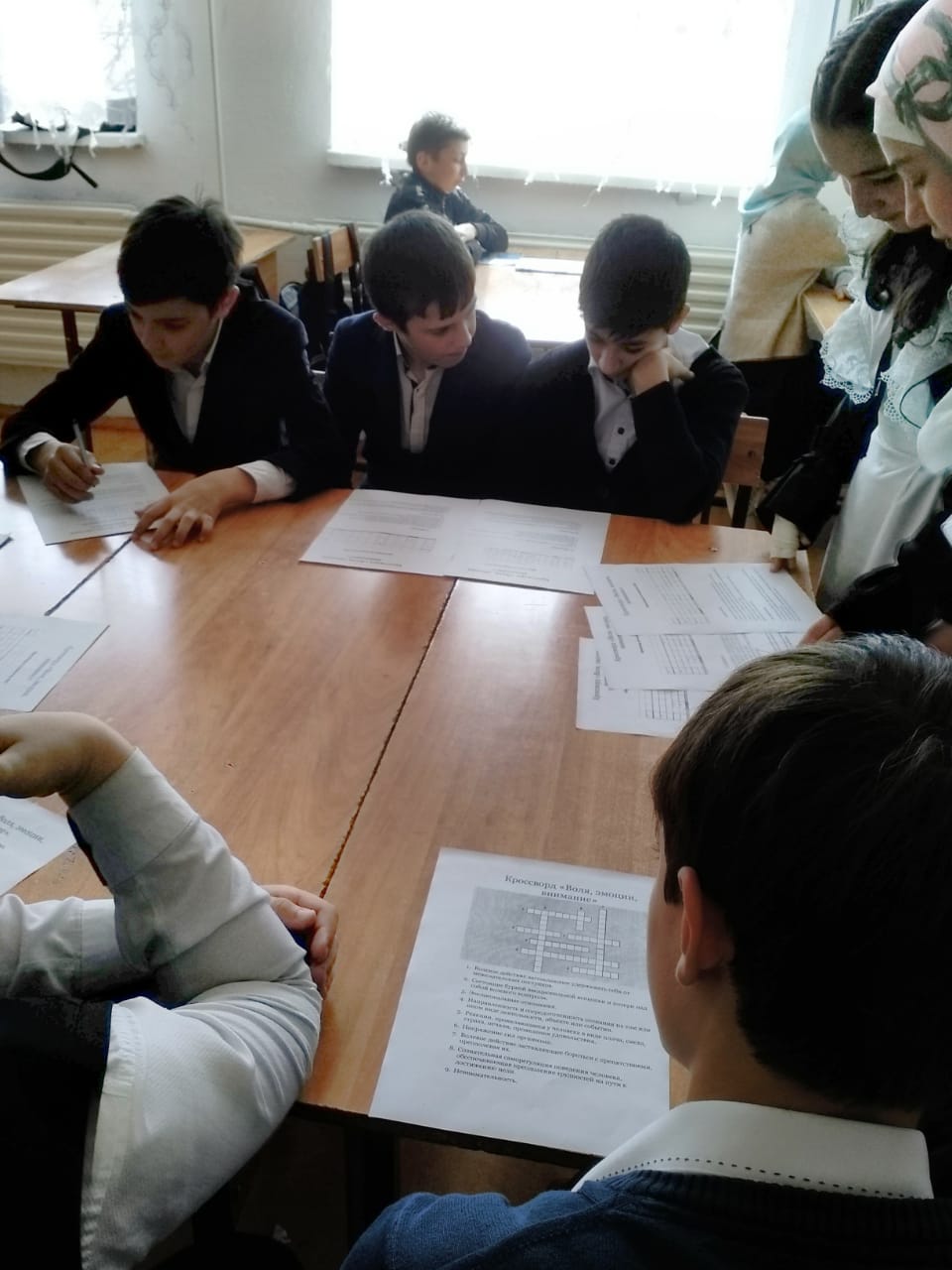 Конфликтные ситуации. Профилактика и решение конфликтных ситуаций.(8 "б","в"классы.)Цель: Выявление происходящих в школе конфликтов и поиск средств их преодоления.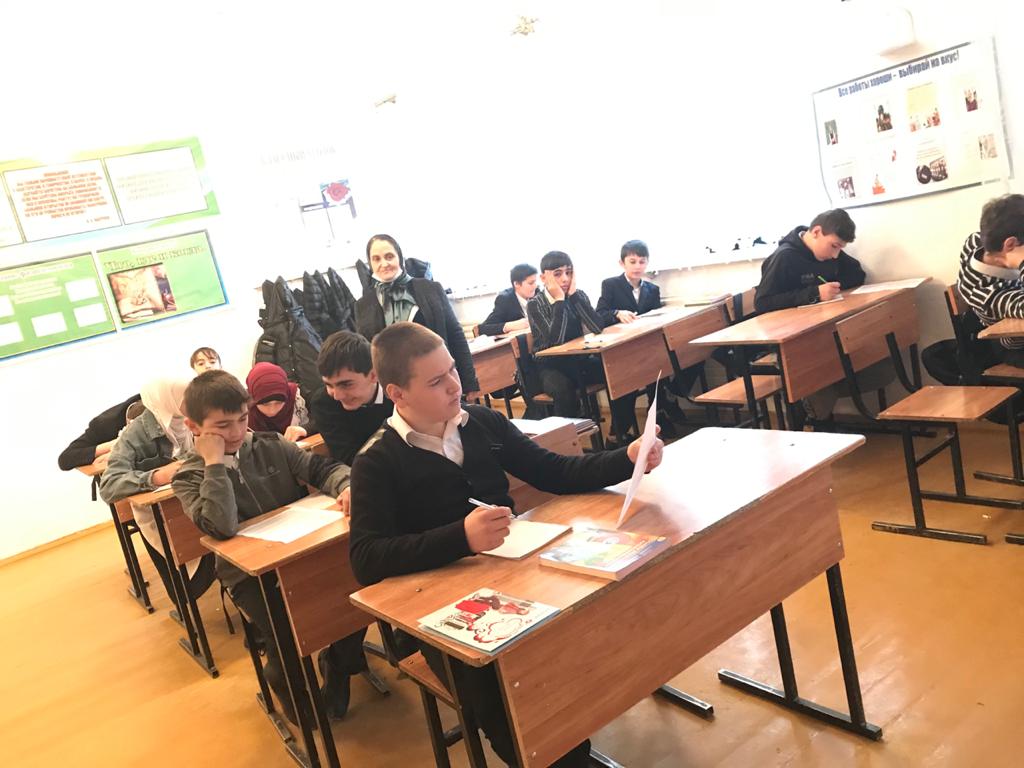 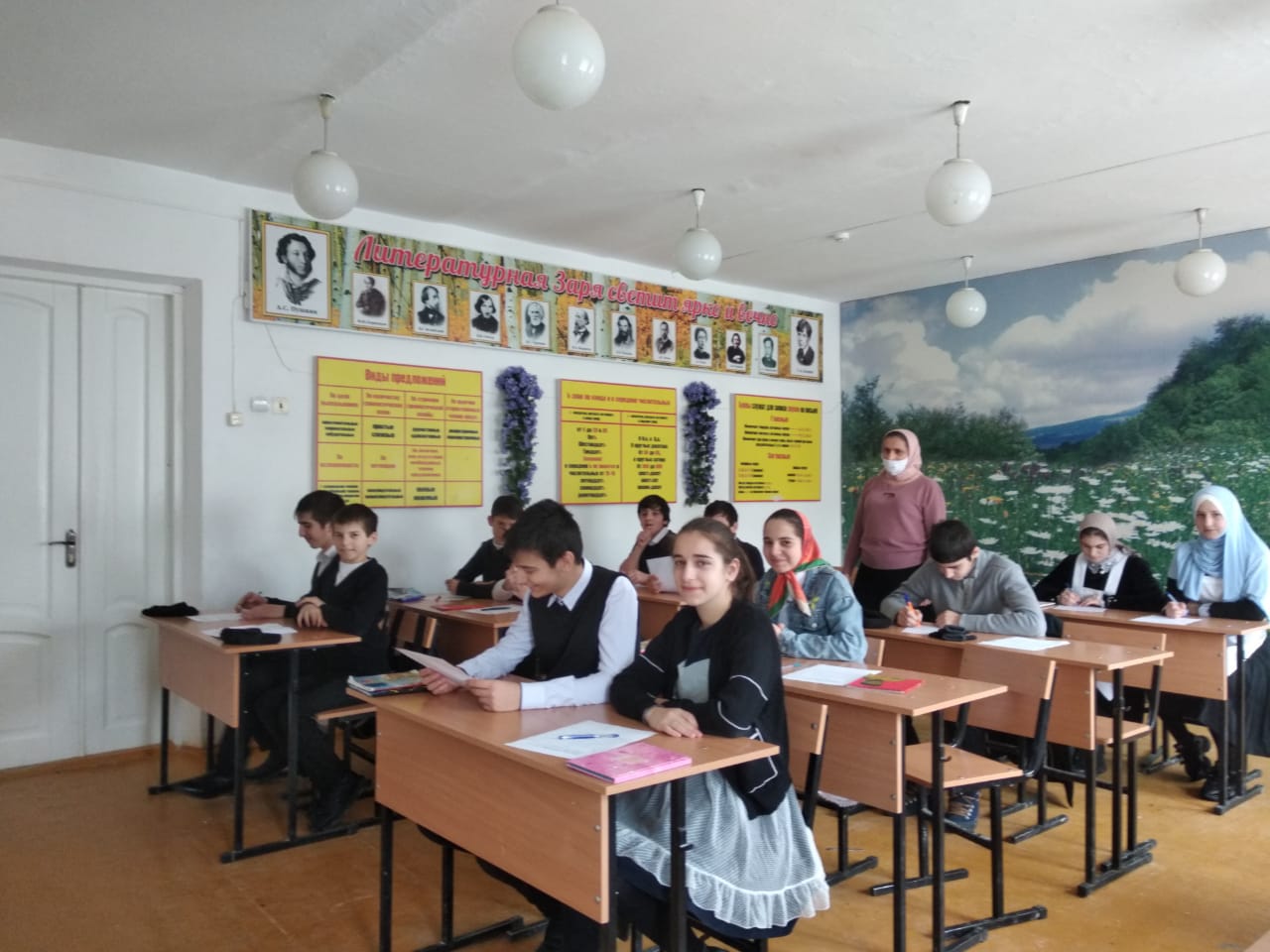 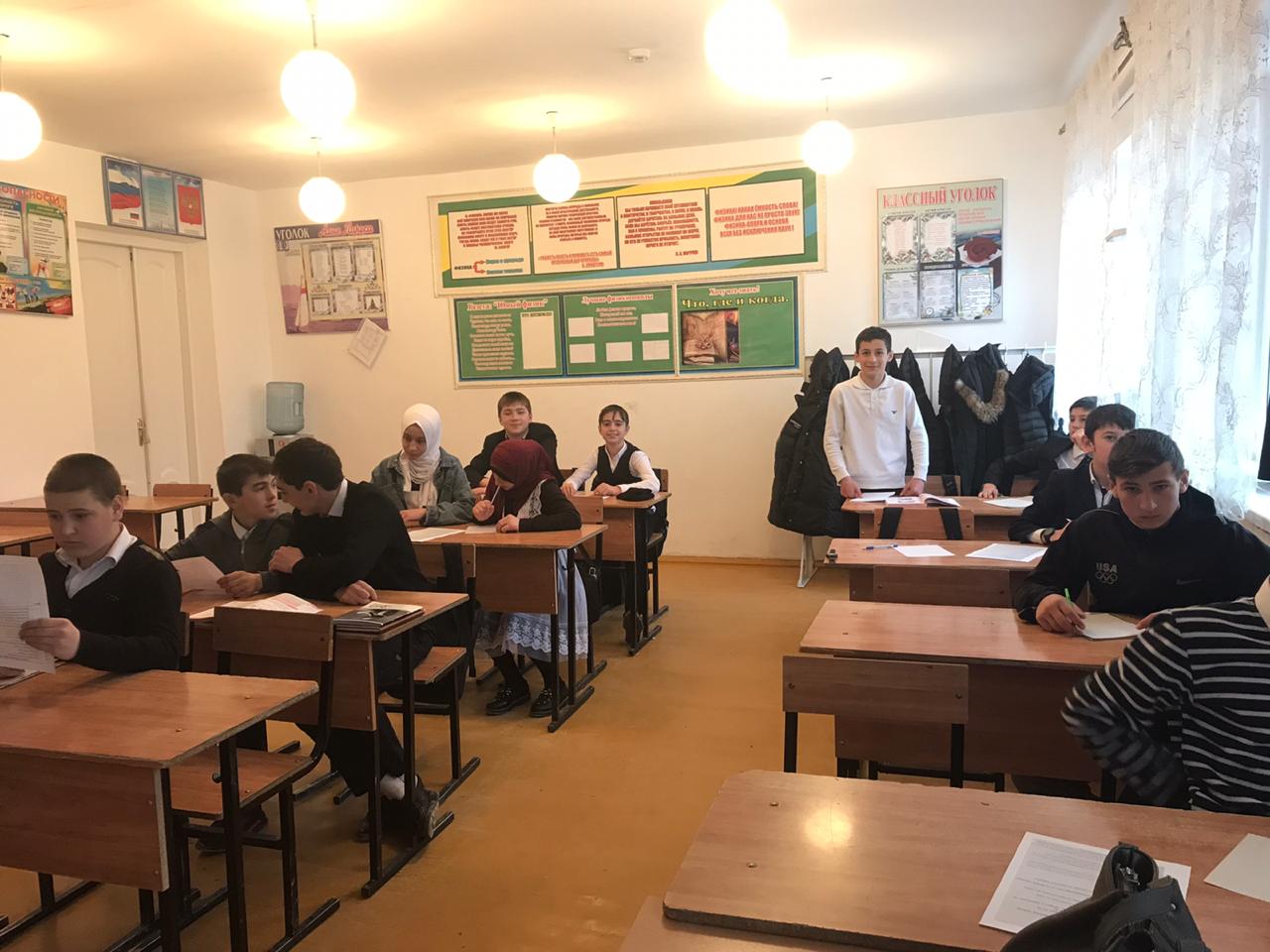 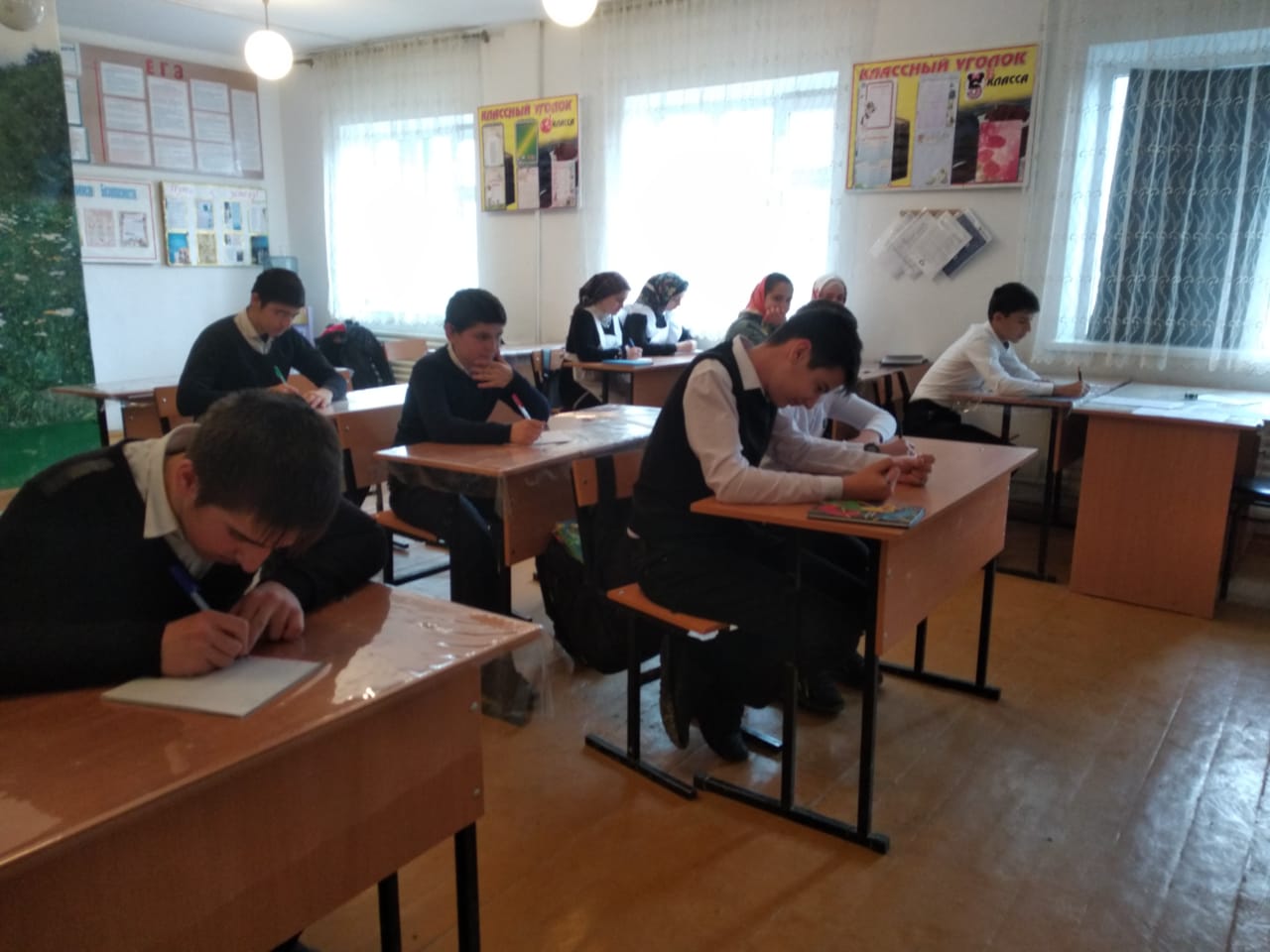 Игра" Следопыты". "Паравозики." (2"а","б"классы.)Цель: формирование групповой сплоченности коллектива.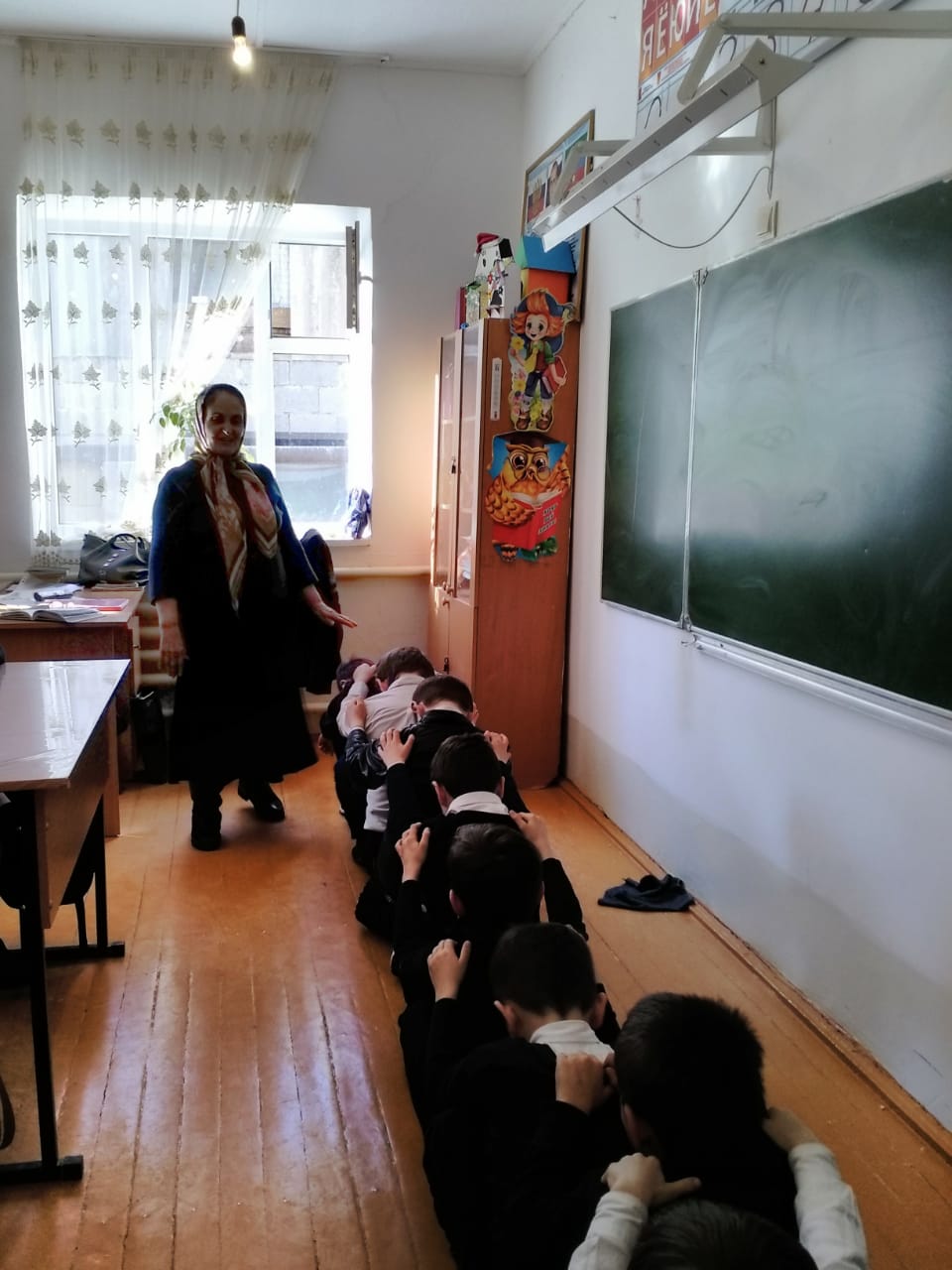 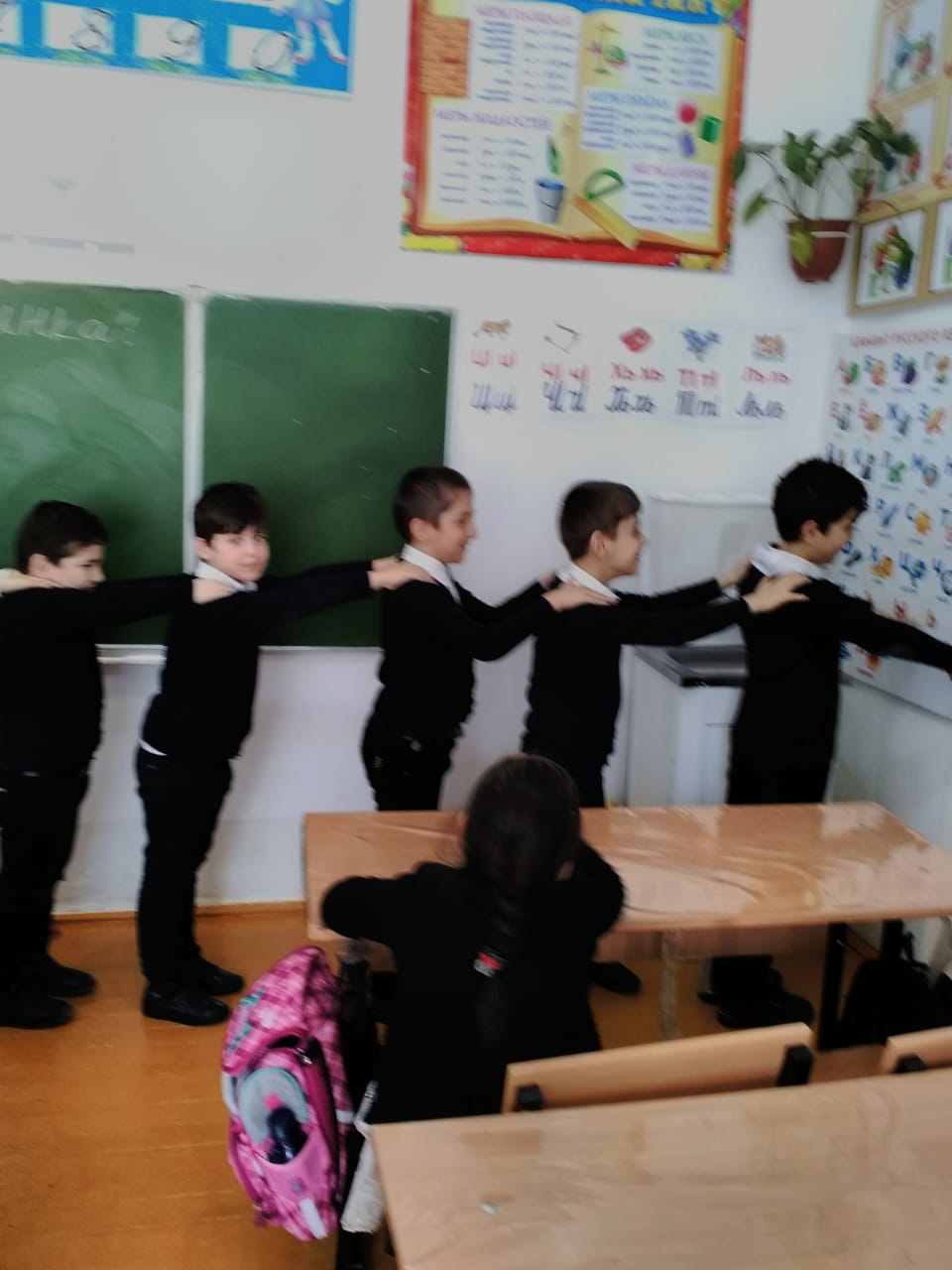 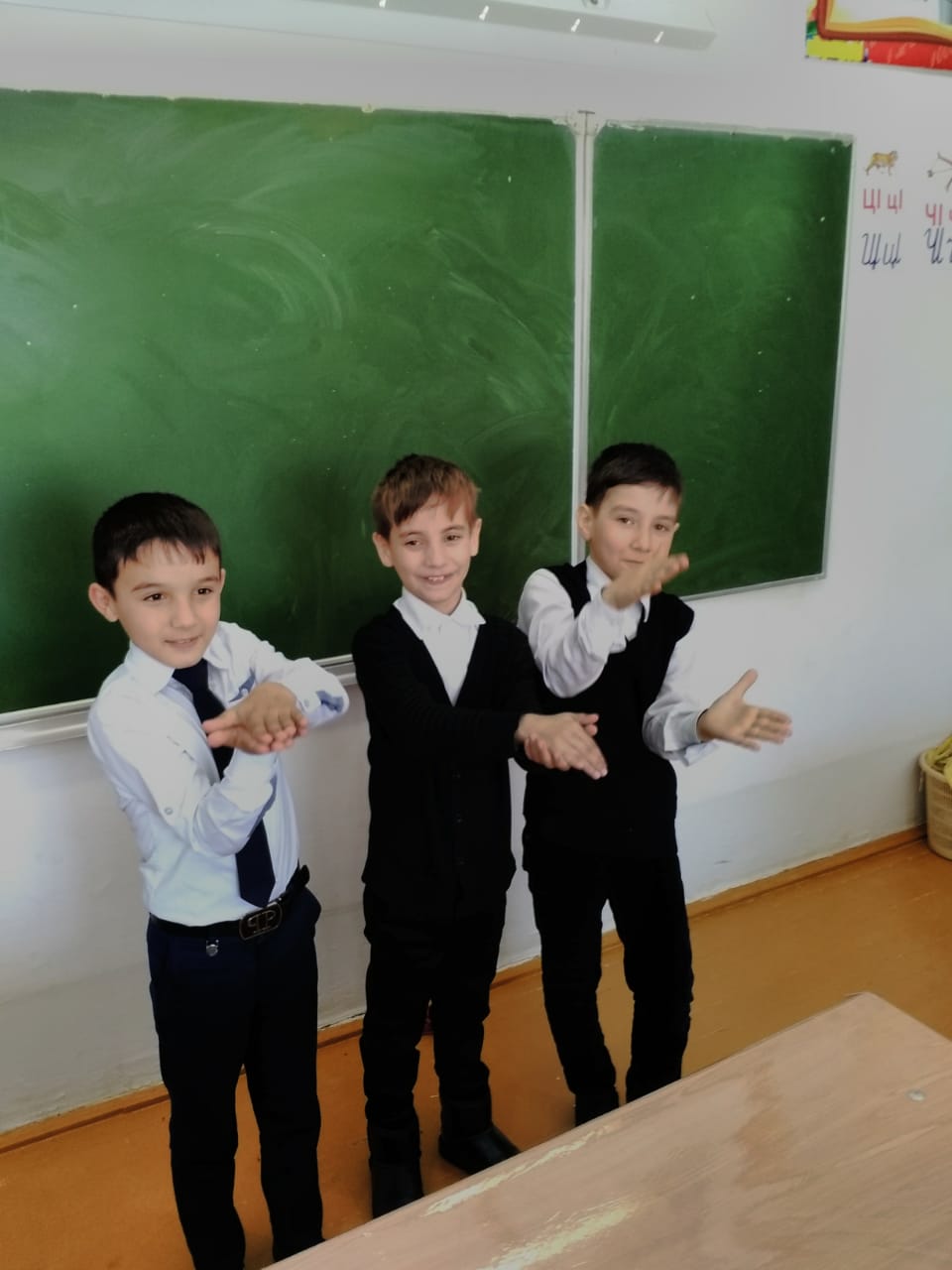 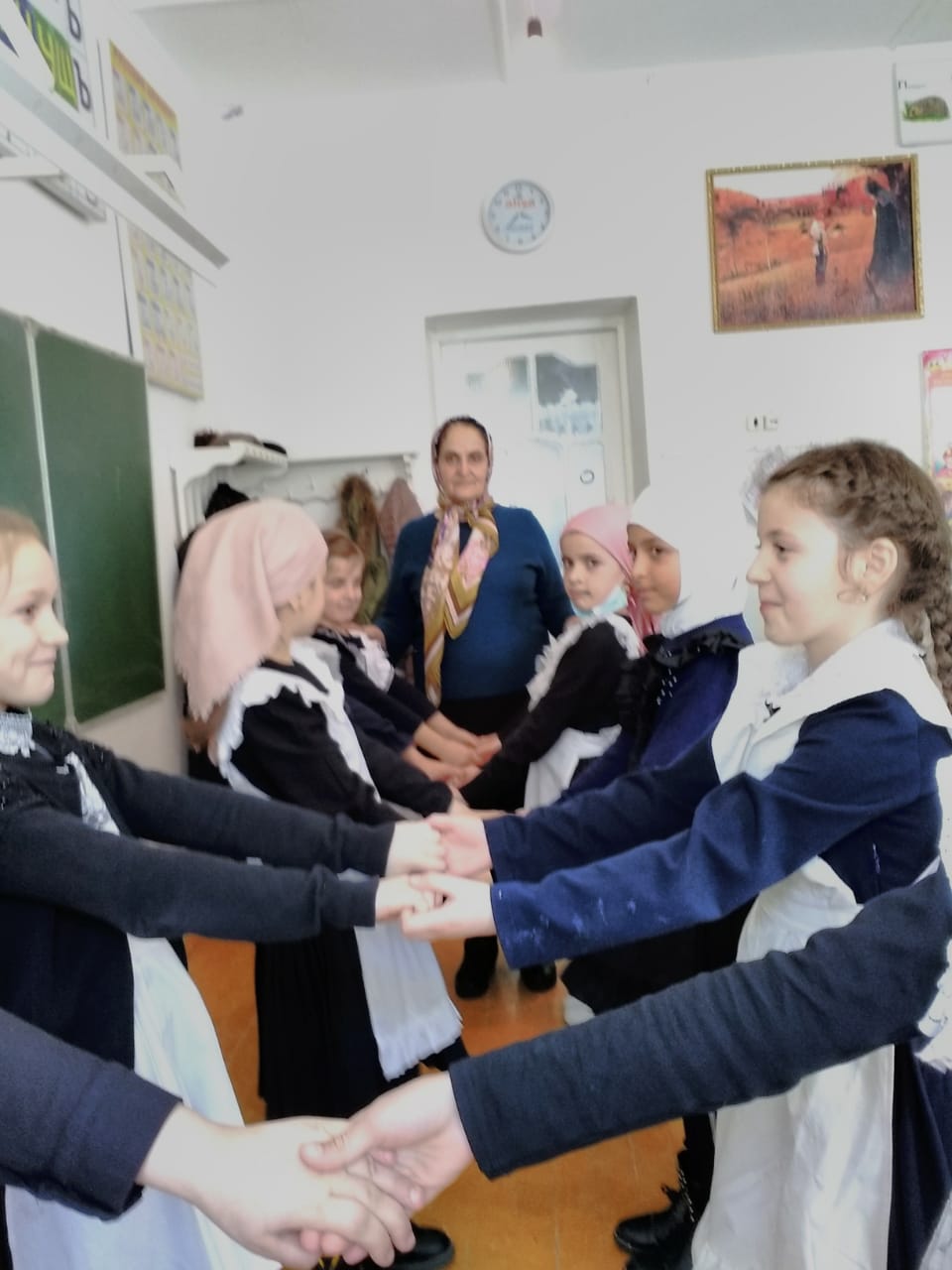 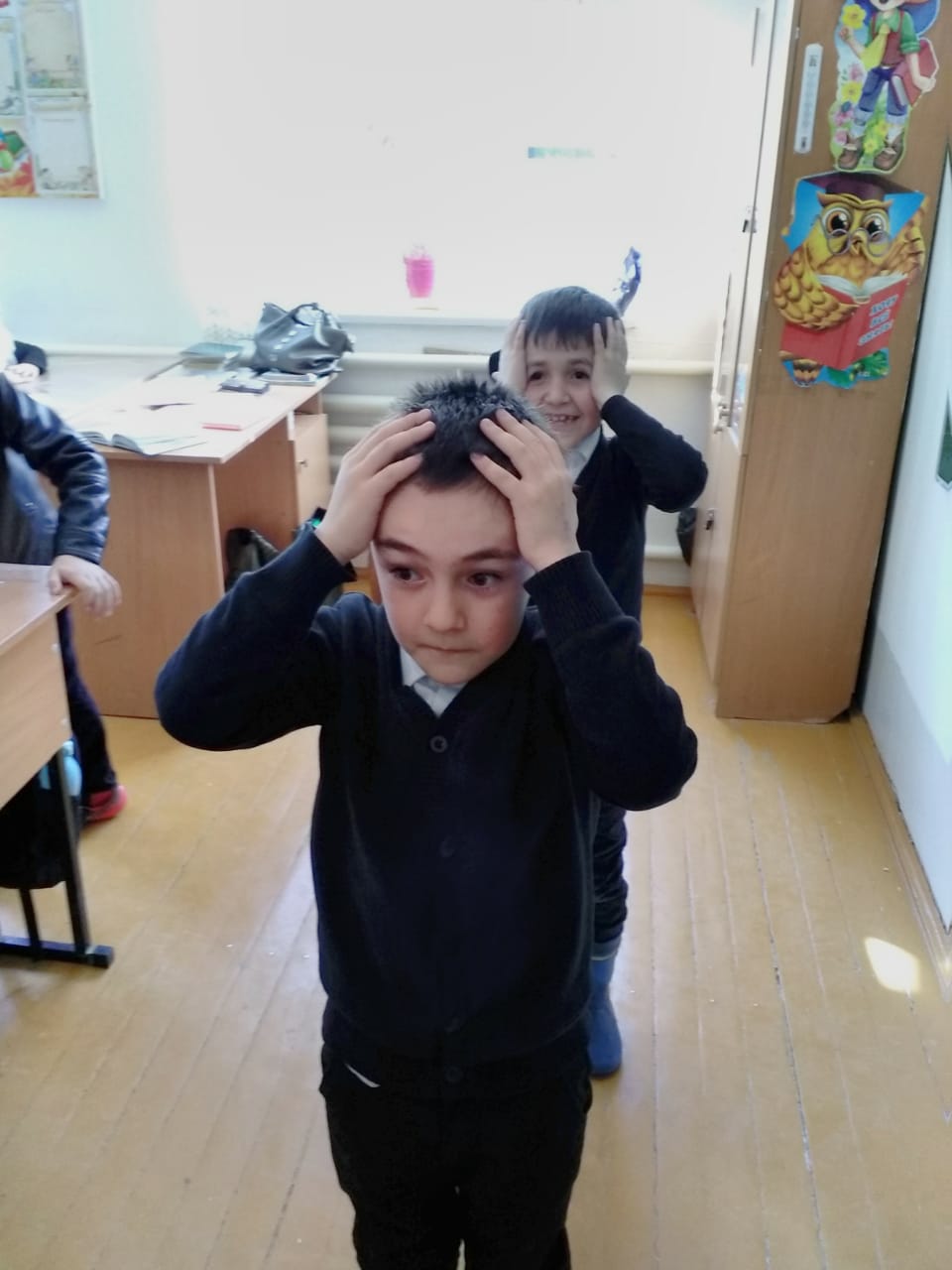 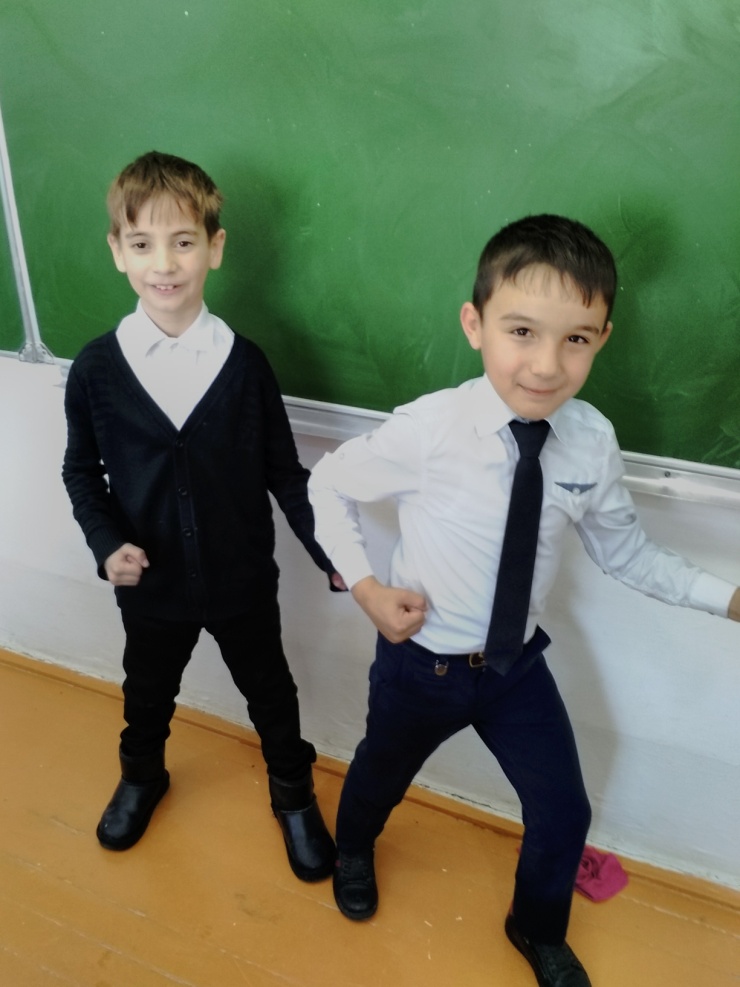 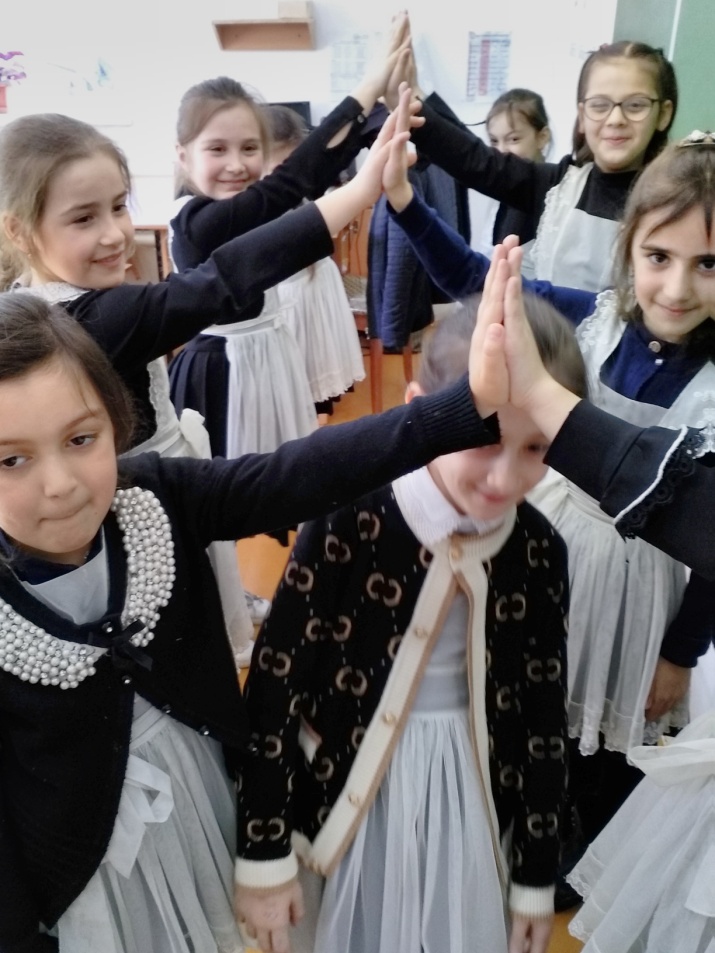 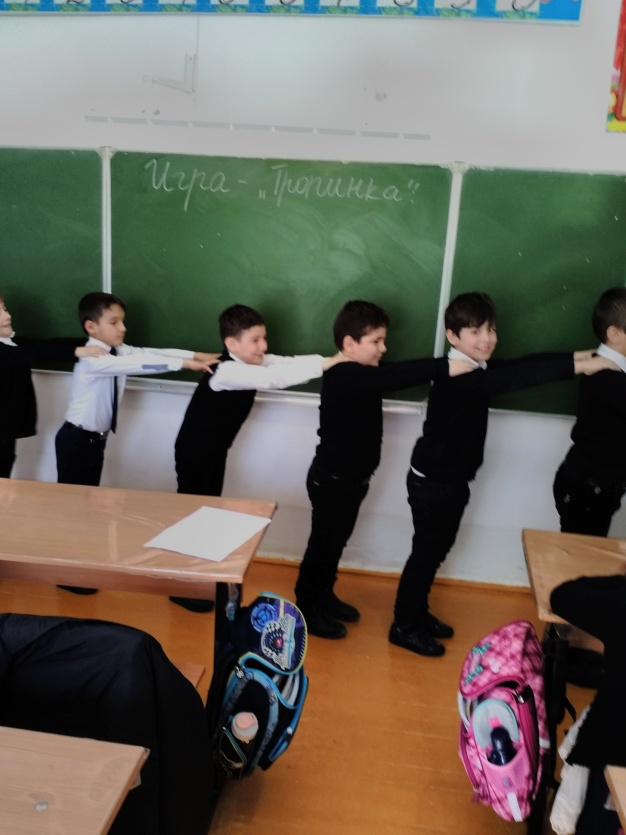 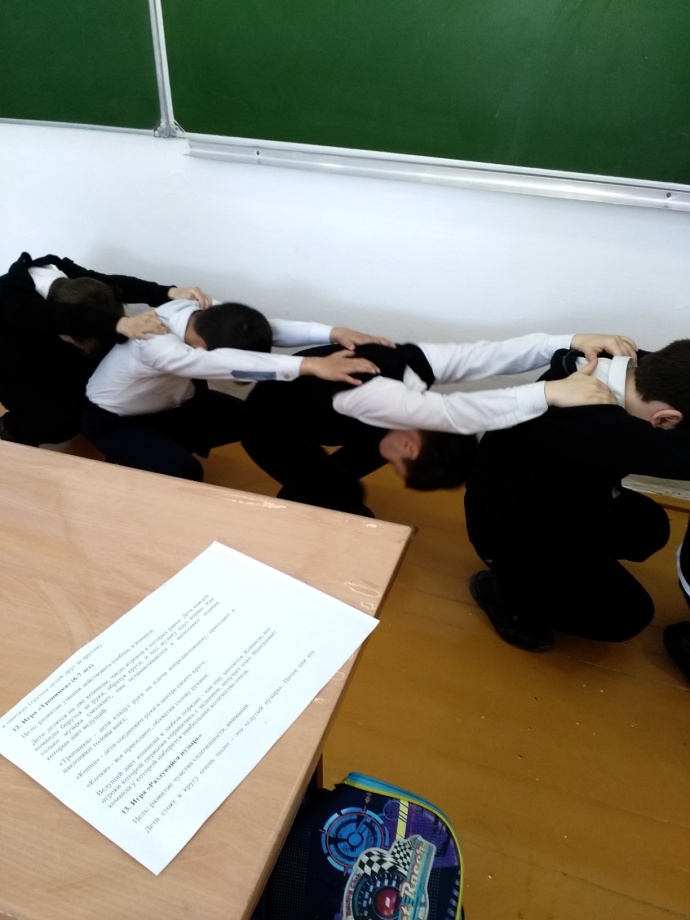 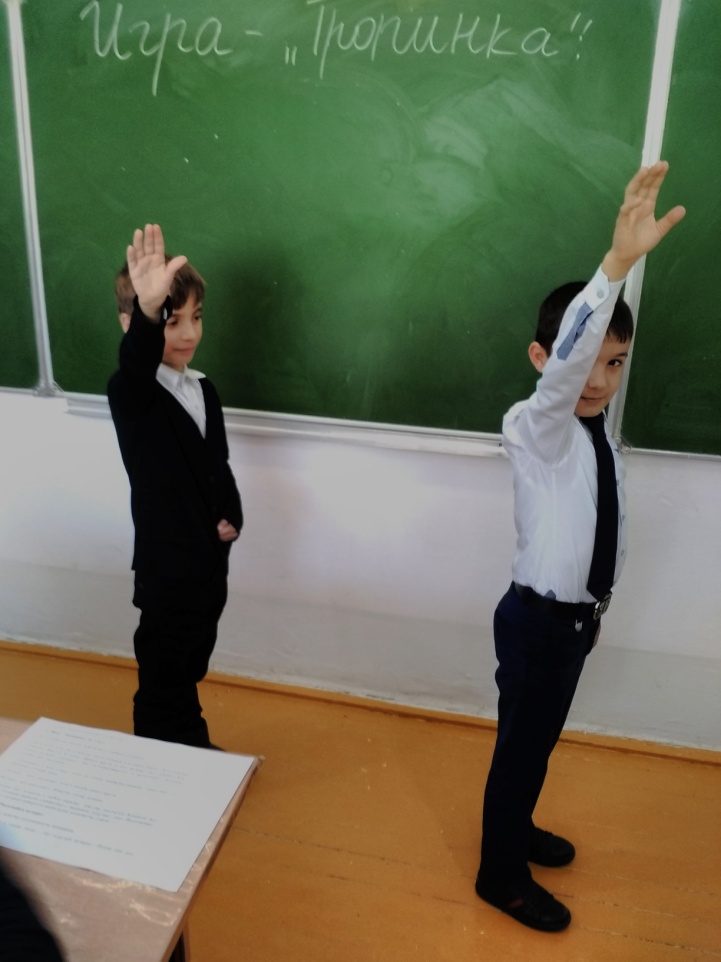 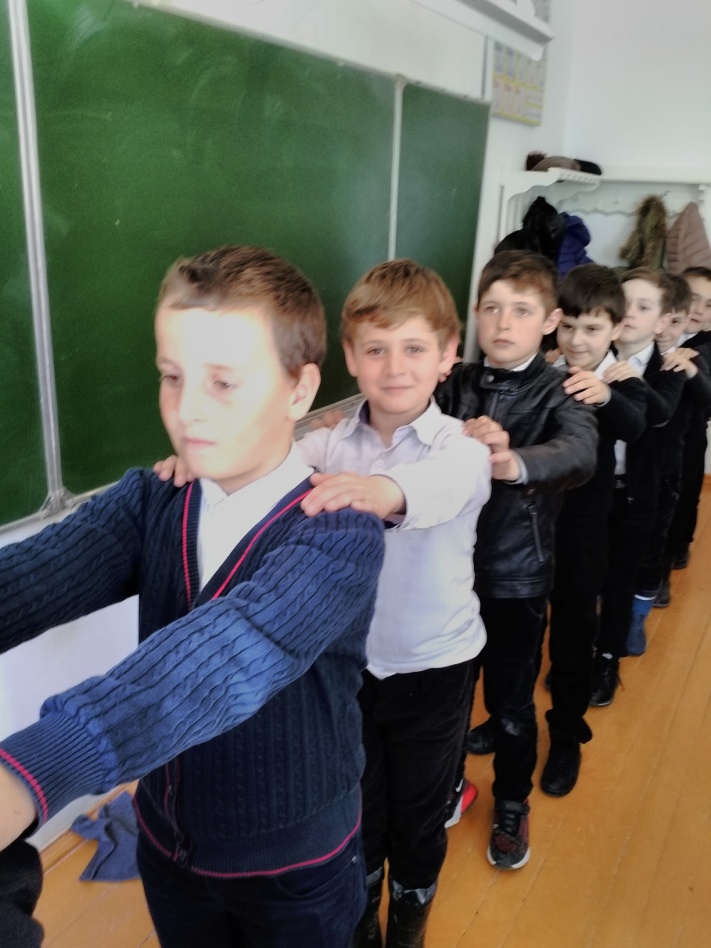 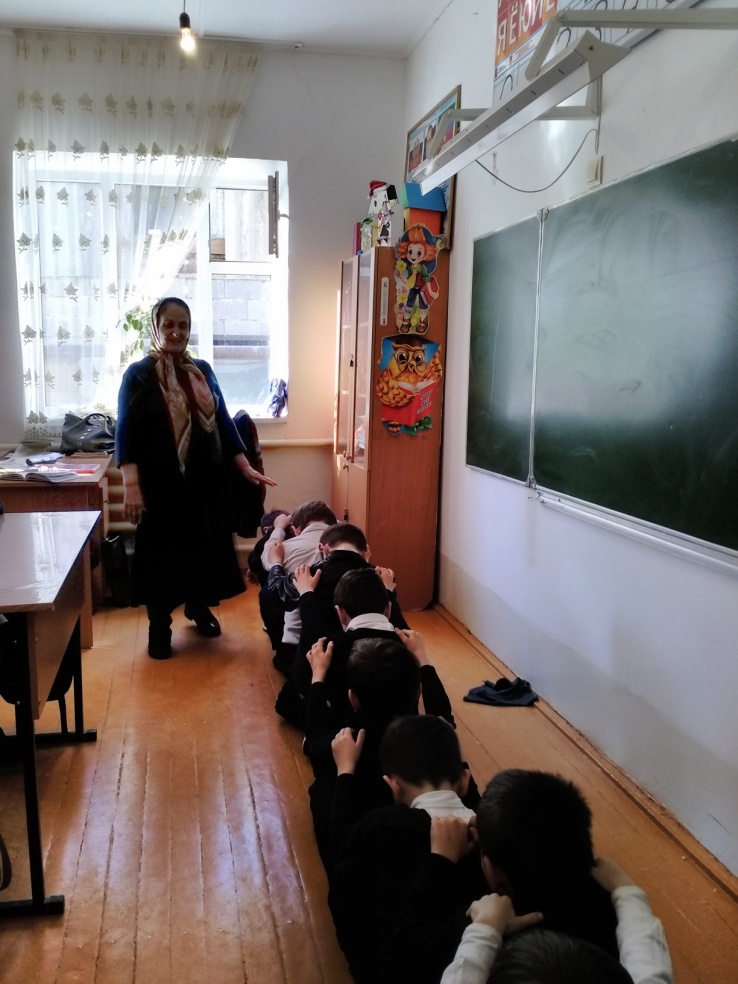 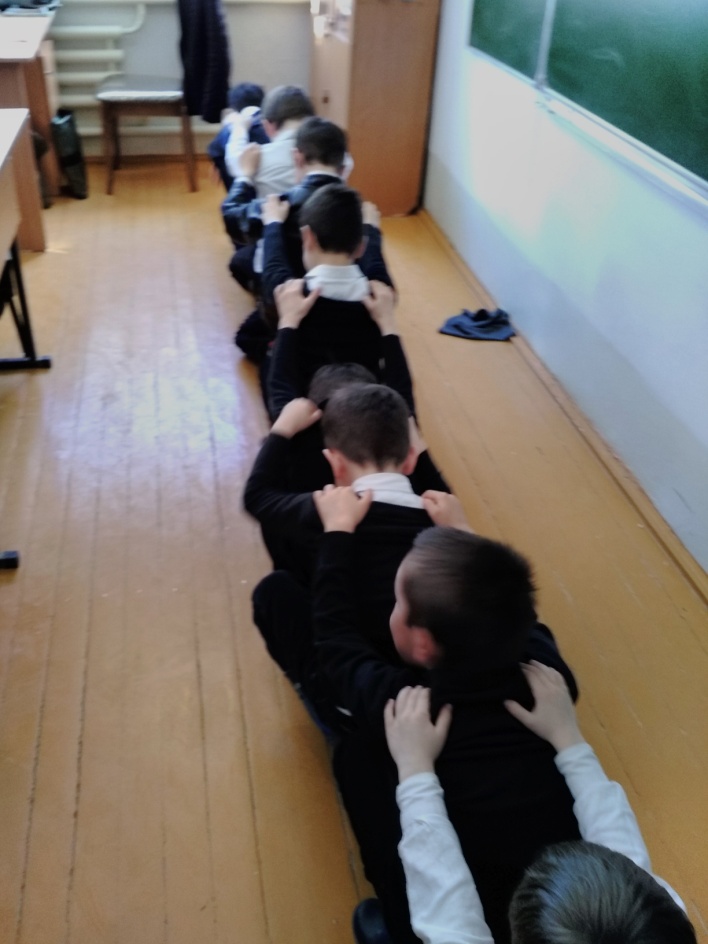 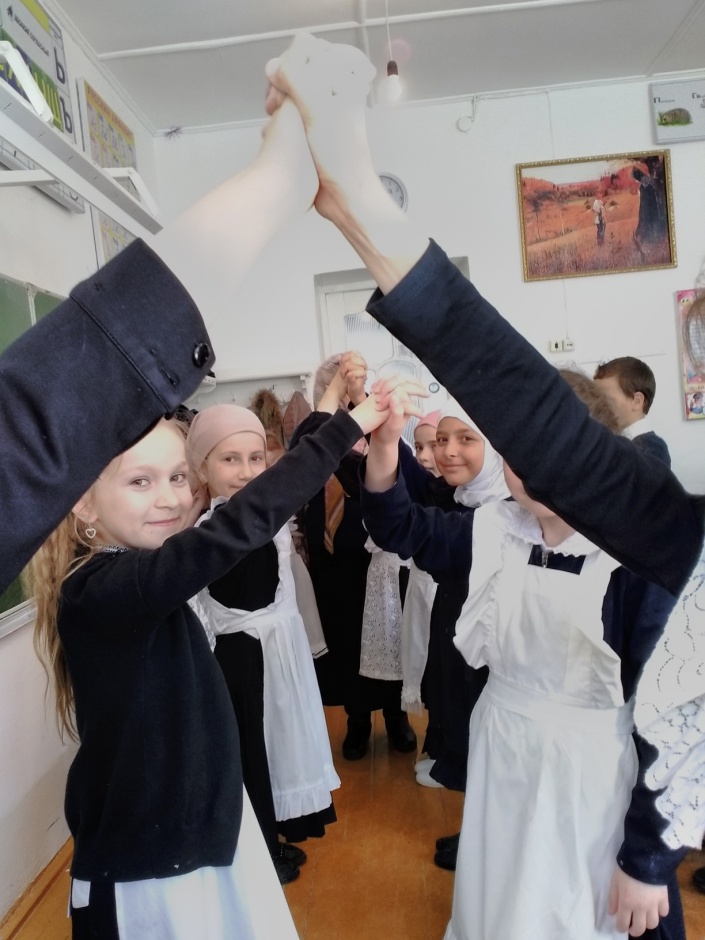 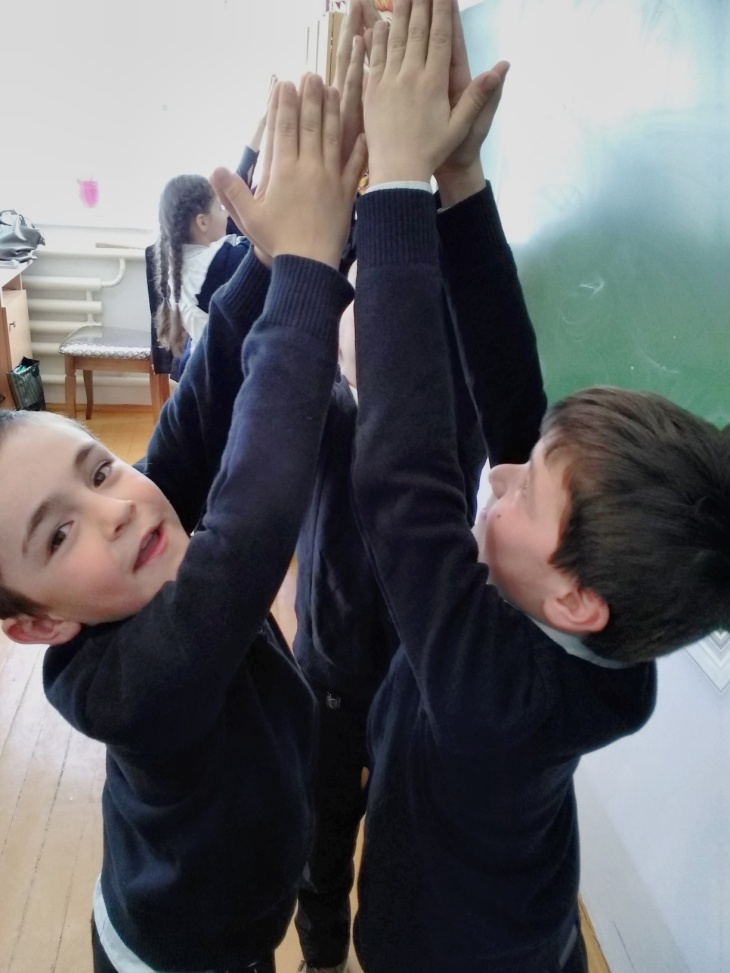 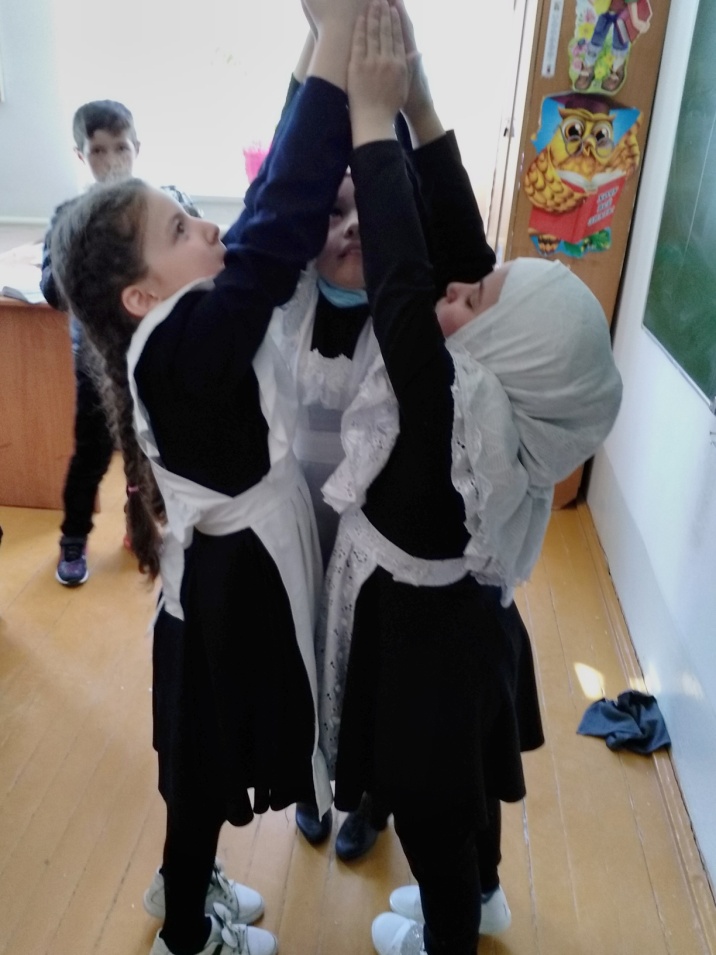 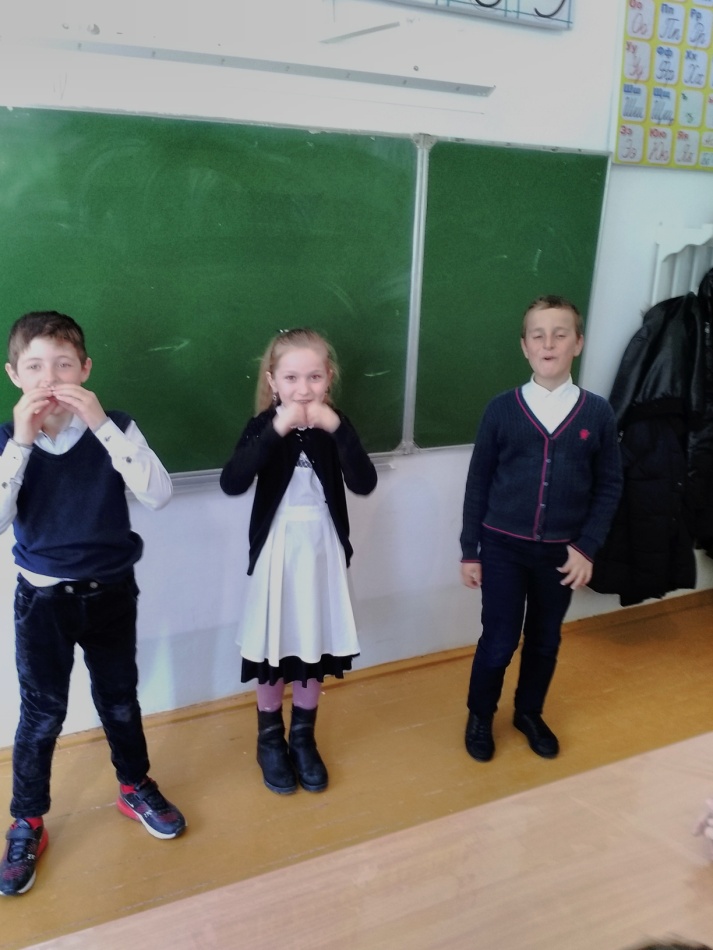 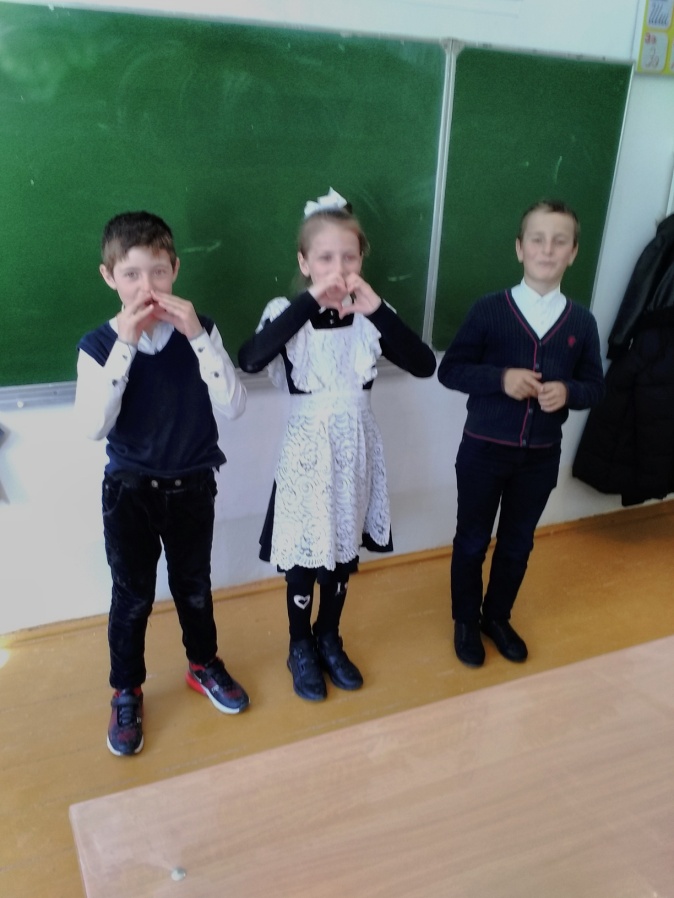 Педагоги и обучающиеся приняли активное участие  в мероприятиях Недели.Были подведены итоги и указаны к награждению грамотами дирекции школы самые активные участники.Психологи школы: Абдулазизова П.М. Дадаева А.Х.День неделиМероприятияЦелиПонедельник-Объявление о проведении Психологической недели."Психология - о нас, психология -для нас!".Стенгазета в холле школы «Неделя психологии», оформление .Сравнительная оценка эмоциональной атмосферы в школе- направлена на создание благоприятного климата в школе, на получение положительных эмоций-психологическая разгрузкаВторник- Акция «Сторожка с запасами» - для учителейИгра "Следопыты". (2- классы).Информационное сообщение  "Десять семейных заповедей".Сплочение педагогического коллектива.стенд "Методическая работа".Среда - Акция «Ларец радости, или Предсказания Цветной радуги»-Конкурс стенгазет(учащиеся 7-10классов).Рефлексия. Школьный забор-поддержка каждого учащегося, создание благоприятного эмоционального климата в школе, получение положительных эмоцийЧетверг- Акция «Счастья, Вам, учителя»-Классный час: "Конфликты в жизни современного человека. Стратегия поведения в конфликтной ситуации".(8кл.). классы).-создание позитивного настроения, повышение мотивации к педагогической деятельностиПятница-  Интервью с великими психологами «Твое мнение» - Письмо самому себе (проводится во время десяти минутки)- Рефлексия. Психологический забор – «Я хочу, чтобы в нашей школе…»- расширить знания о науке психологии, развивать самопознание, способствовать личностному росту.- дифференциация смысловых личностных конструктов, их анализ; наблюдение за собственными изменениями в структуре личности.суббота-Информационная галерея «Это интересно»- Психологическая игра" В поисках святого Грааля".( 5 "в" класс).Заключительное слово психологов школы. Прощание с Неделей психологии 2021 года.- стимулирование положительных эмоций, активизация межличностного взаимодействия.- развитие любознательности, эрудиции, расширение кругозора.